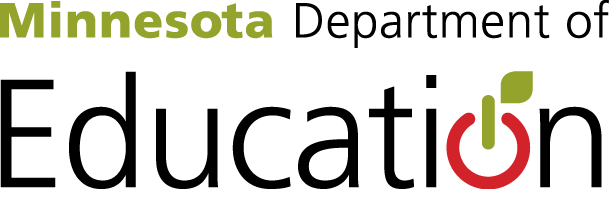 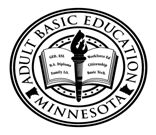 Minnesota State Standard Adult High School Diploma Program Pilot Resources and GuidanceDraft Date:  December 11, 2014The concepts and content from the resources in this document were developed by the State Adult Diploma Working Group starting in January 2014.ContributorsPam AmpfererJerry AndersonAngie BlackstadJim ColwellTom Cytron-HysomJulie DincauJennifer GibsonLorie GrunzkeStacy HanniganBrad HasskampCarolyn HinikerNadine HolthausKristine KellySarah LarsonDanielle LegaultAstrid LidenRobert MaasJulie MischkeJulie NigonTim O’BrienMarty OlsenMag PatridgeKate RonaldTamra SieveRebecca StromJulia TabbutJohn TrerotolaHeather TurngrenTamara TwiggsJen VanekKarla VienPatsy VinogradovTodd WagnerKristine WehrkampKaren WoltersSection One:  OverviewWhat is the New State Adult Diploma?Minnesota’s new standard state adult high school diploma is a mixed competency-based diploma that is issued by the state department of education for adults that complete an approved ABE program. The diploma adopts Minnesota’s K-12 standards, the College and Career Readiness Standards for Adult Education (CCRS), Academic, Career and Employability Skills (ACES) in the Transitions Integration Framework (TIF), and Northstar Digital Literacy Standards.Graduates from the State Adult Diploma are to be equally well prepared for careers and postsecondary institutions as Minnesota’s K-12 graduates. Acknowledging that K-12 graduates have a range of acceptable skills, knowledge and abilities, the State Adult Diploma graduates will also possess a valid range of skills, knowledge and abilities. The State Adult Diploma Programming will be regularly evaluated by representatives from the Minnesota Department of Education, K-12, ABE, postsecondary institutions, employers, the state legislature and other stakeholders.Purpose and Intent(Adapted from the 2013-14 Standard Adult High School Diploma Task Force)A state standard adult high school diploma (State Adult Diploma) is being developed and made available to Minnesota’s adults through the Adult Basic Education (ABE) system. The Minnesota Department of Education is creating program requirements and an application process open to ABE consortia to approve these new State Adult Diploma Programs.Upon approval through the application process, ABE consortia will develop local State Adult Diploma Programs that adhere to state policy and be subject to annual review and program approval that is renewed every five years by the Minnesota Department of Education. Local State Adult Diploma Programs will include individual advising and align to a set of common competencies that incorporate individual student goals and needs with state and national standards.State Adult Diploma Program Students have four different methods to demonstrate completion of the standard adult diploma program requirements: verified K-12 classes, postsecondary courses, and/or other approved trainings or experiences; test-verified knowledge; ABE instruction; and applied learning projects.  The State Adult Diploma Programs should be structured with uniform records and transcripts to allow portability and transferability for students. Upon completion of a State Adult Diploma Programs, students will receive a diploma and official transcript from the Minnesota Department of Education. In addition, school districts have the option and are encouraged to grant a local diploma to standard adult high school diploma program graduates in their area.  To develop the State Adult Diploma Programs criteria and processes, the Minnesota Department of Education provides technical assistance and works with local ABE consortia, a working group, and a consultation team.Serving Minnesota’s Adults Needing Secondary CredentialsAccording to the 2012 American Community Survey’s five-year estimates, an estimated 285,839 Minnesotans over the age of 25 do not have a high school diploma or its equivalent. To serve adults needing secondary credentials and literacy instruction, Minnesota currently has an Adult Basic Education (ABE) system for individuals no longer participating in the K-12 system. Services are available through 44 consortia that cover the state geographically and include all school districts. Roughly 70,000-75,000 adults are served annually by Minnesota’s ABE system. More than a third of Minnesota’s ABE participants (36%) are English Language Learners.  This system is jointly funded and governed at the state and federal level. Federally, it is governed by Title II of the Workforce Innovation and Opportunity Act (WIOA), called the Adult Education and Family Literacy Act. At the state level, it is governed by Minnesota statute, especially 124D.52. Minnesota’s ABE system has been recognized by other states and national organizations for the quality of services provided in the areas of core literacy skills, academic and employment readiness skills, and technology skills.Two Current Pathways Have Existed But Are Not Sufficient for All AdultsSecondary credentials are important to adult success in postsecondary education, training and careers. Such credentials provide a gateway for entry into the workforce, to postsecondary education and to participate as active and contributing community members. If an adult in Minnesota wants to earn a secondary credential or its equivalent, they currently have two choices: earning a high school diploma meeting current Minnesota graduation standards or earning a GED®. In the 2013-14 program year, more than 8,800 adults earned a GED® and nearly 200 adults earned a high school diploma. The option of earning a high school diploma works for adults who have most of their high school credits already completed when they enroll in the ABE program. For enrollees who have a substantial credit deficit, this option is typically not viable, because it is too time consuming for adult students and is not financially sustainable for ABE programs based on current system funding.The option of earning a high school equivalency through the GED® has dramatically changed in 2014 with the launch of a new test that is entirely computer-based. This option works well for many adults, but does not work well for adults who struggle with a single high-stakes assessment or for those who do not have geographic access to the test due to the limited number of testing centers that currently exist in Minnesota.  Creating a Third Pathway for Adults to Earn a Secondary CredentialA third option is needed for adults to earn a secondary credential: a competency-based diploma. Adults should have access to a State Adult Diploma Programs that is tailored to adult learning needs and has sufficient rigor to ensure graduates have the skills needed to be successful in postsecondary education and careers. This State Adult Diploma option includes essential competency domains that measure academic and career development and employability skills.As the State Standard Adult High School Diploma statute states [Minn. Stat. § 124D.52, Subds. 8-9], the State Adult Diploma Programs will serve adults that are no longer eligible for K-12 services provided by their local district. The State Adult Diploma Program is designed for and effectively serves the diverse adults in Minnesota needing a secondary credential. This includes English Language Learners, single parents, people living in poverty, and other adults who were not able to complete high school and earn a recognized secondary credential due to various circumstances. Adults that may not be ready to master content in the standard adult high school diploma program can access ABE programming services available throughout the state, preparing for future participation in State Adult Diploma Programs.Adult Diploma Program ProcessMinnesota State Statute Language (124D.52)Subd. 8.Standard high school diploma for adults.(a) Consistent with subdivision 9, the commissioner shall provide for a standard adult high school diploma to persons who:(1) are not eligible for kindergarten through grade 12 services;(2) do not have a high school diploma; and(3) successfully complete an adult basic education program of instruction approved by the commissioner of education necessary to earn an adult high school diploma.(b) Persons participating in an approved adult basic education program of instruction must demonstrate the competencies, knowledge, and skills and, where appropriate, English language proficiency, sufficient to ensure that postsecondary programs and institutions and potential employers regard persons with a standard high school diploma and persons with a standard adult high school diploma as equally well prepared and qualified graduates. Approved adult basic education programs of instruction under this subdivision must issue a standard adult high school diploma to persons who successfully demonstrate the competencies, knowledge, and skills required by the program.§ Subd. 9.Standard adult high school diploma requirements.(a) The commissioner must establish criteria and requirements for eligible adult basic education consortia under section 124D.518, subdivision 2, to effectively operate and provide instruction under this subdivision.(b) An eligible and interested adult basic education consortium must apply to the commissioner, in the form and manner determined by the commissioner, for approval to provide an adult high school diploma program to eligible students under subdivision 8, paragraph (a). An approved consortium annually must submit to the commissioner the longitudinal and evaluative data, identified in the consortium's application, to demonstrate its compliance with applicable federal and state law and its approved application and the efficacy of its adult high school diploma program. The commissioner must use the data to evaluate whether or not to reapprove an eligible consortium every fifth year. The commissioner, at the commissioner's discretion, may reevaluate the compliance or efficacy of a program provider sooner than every fifth year. The commissioner may limit the number or size of adult high school diploma programs based on identified community needs, available funding, other available resources, or other relevant criteria identified by the commissioner.(c) At the time a student applies for admission to an adult high school diploma program, the program provider must work with the student applicant to:(1) identify the student's learning goals, skills and experiences, required competencies already completed, and goals and options for viable career pathways;(2) assess the student's instructional needs; and(3) develop an individualized learning plan to guide the student in completing adult high school diploma requirements and realizing career goals identified in the plan.To fully implement the learning plan, the provider must provide the student with ongoing advising, monitor the student's progress toward completing program requirements and receiving a diploma, and provide the student with additional academic support services when needed. At the time a student satisfactorily completes all program requirements and is eligible to receive a diploma, the provider must conduct a final student interview to examine both student and program outcomes related to the student's ability to demonstrate required competencies and complete program requirements and to assist the student with the student's transition to training, a career, or postsecondary education.(d) Competencies and other program requirements must be rigorous, uniform throughout the state, and align to Minnesota academic high school standards applicable to adult learners and their career and college needs. The commissioner must establish competencies, skills, and knowledge requirements in the following areas, consistent with this paragraph:(1) language arts, including reading, writing, speaking, and listening;(2) mathematics;(3) career development and employment-related skills;(4) social studies; and(5) science.(e) Consistent with criteria established by the commissioner, students may demonstrate satisfactory completion of program requirements through verification of the student's:(1) prior experiences, including kindergarten through grade 12 courses and programs, postsecondary courses and programs, adult basic education instruction, and other approved experiences aligned with the Minnesota academic high school standards applicable to adult learners and their career and college needs;(2) knowledge and skills as measured or demonstrated by valid and reliable high school assessments, secondary credentials, adult basic education programs, and postsecondary entrance exams;(3) adult basic education instruction and course completion; and(4) applied and experiential learning acquired via contextualized projects and other approved learning opportunities.(f) Program providers must transmit a student's record of work to another approved consortium for any student who transfers between approved programs under this subdivision. The commissioner must establish a uniform format and transcript to record a student's record of work and also the manner under which approved consortia maintain permanent student records and transmit transferred student records. At a student's request, a program provider must transmit the student's record of work to other entities such as a postsecondary institution or employer.(g) The commissioner may issue a standard adult high school diploma and transmit the transcript and record of work of the student who receives the diploma. Alternatively, a school district that is a member of an approved consortium providing a program under this subdivision may issue a district diploma to a student who satisfactorily completes the requirements for a standard adult high school diploma under this subdivision.(h) The commissioner must identify best practices for adult basic education programs and develop adult basic education recommendations consistent with this subdivision to assist approved consortia in providing an adult high school diploma program. The commissioner must provide assistance to consortia providing an approved adult high school diploma program.(i) The commissioner must consult with practitioners from throughout Minnesota, including educators, school board members, and school administrators, among others, who are familiar with adult basic education students and programs, on establishing the standards, requirements, and other criteria needed to ensure, consistent with subdivision 8, that persons with a standard adult high school diploma are as equally well prepared and qualified graduates as persons with a standard high school diploma. The commissioner, in consultation with the practitioners, shall regularly review program requirements and diploma standards.Source:  Minnesota Office of the Revisor of Statutes Website (https://www.revisor.mn.gov/statutes/?id=124D.52)Proposed Adult Diploma Implementation PlanRecommended Implementation PhasesInitial Development (Now-October 2014)Pilot Phase (November 2014-June 2015)Full Launch (July 2015-ongoing)EntitiesThe primary entities that could lead the formation of the state adult diploma and aid local implementation with approved Adult Basic Education (ABE) consortia include the Minnesota Department of Education, an adult diploma working group and a new consultation team.Minnesota Department of EducationProposed duties for staffBrad Hasskamp (ABE Policy and Operations Specialist):  facilitate the department’s efforts in implementing the state adult diploma by: leading the adult diploma working group and its meetings; organizing and facilitating the consultation team; monitoring the local adult diploma programs; assisting in the development of state adult diploma forms, reports, evaluations and other resources; and checking in with department leadership regularly and upon request. Todd Wagner (State ABE Supervisor):  recommend consultation team membership, approve local program applications, and oversee evaluation and reporting, including the revision of state databases.Alice Smith (GED Records Specialist):  load state adult diploma graduate information into the state system and will print diplomas and transcripts for graduates.Jim Colwell (State GED Administrator):  provide technical assistance with the GED®, other high school equivalency exam options, and additional assessment- and credential-related areas as needed.Julie Dincau (ABE Transitions Specialist), Cherie Eichinger (ABE Support Assistant), Astrid Liden (ABE Professional Development Specialist), and Laurie Rheault (ABE Grants Specialist):  provide technical assistance and support to local ABE consortia in implementing adult diploma programming, upon request.Department leadership:  oversee the work of the implementation team, review the evaluation and reporting regarding the diploma, and advise the credential policies and operations regularly.Additional department staff could collaborate with the state adult diploma upon request and as available.Working Group (ABE practitioners)The working group formed in January 2014. It has met monthly to develop and discuss detailed issues in implementing the state adult diploma. The group has been and would continue to be facilitated by the ABE Policy and Operations Specialist. The working group would spend time working as a large group and in sub-groups to help define how local consortia could meet the competencies in language arts, mathematics, science, social studies, and employability and career development areas. The group and sub-groups would seek additional resources and expertise from the Minnesota Department of Education and other outside sources, as needed. Working group recommendations would be presented to the department and/or consultation team. The group would include 15-30 local ABE practitioners with expertise and interest in secondary credential programming, including representatives from selected state adult diploma pilot programs. Convening costs for the working group can be covered by ABE supplemental service providers using their grant funds.Working Group Meeting ScheduleConsultation Team (Multiple stakeholders)The consultation team is comprised of 10-20 representatives from stakeholder entities. It will provide feedback and recommendations regarding standards, local program requirements and local adult diploma programming applications to guide the Minnesota Department of Education during implementation of the new State Standard Adult Diploma. The team will be facilitated by the ABE Policy and Operations Specialist.  The advisory team will meet 4-6 times per year for 3 hour sessions; meetings and records will be public. The team’s recommendations will be presented to the department.  Membership will include individuals representing stakeholders, including practitioners, school board members and administrators who work with ABE to advise the department in implementing the state adult diploma, with some members coming from the working group.  Additional department staff will participate as available and as relevant. Preference will be given to candidates with experience in GED© and adult diploma programming that create a mix of program size and regional representation. Convening costs for the working group can be covered by ABE supplemental service providers using their grant funds.  Consultation Team Meeting ScheduleParticipation:  in person or via conference call for people from a long distance who are unable to travel. Webinar options will be attempted but cannot be guaranteed.ABE Supplemental Service ProvidersABE supplemental service grant recipients that focus on program quality and professional development could help the implementation process by using their grant funds to: Support the State Adult Diploma Working Group and the Consultation Team by covering their convening costs (Literacy Action Network); Explore effective resources and models to provide comprehensive advising and career development planning, as noted in state statute and through best practice (Minnesota Workforce Council Association); Evaluate resources recommended by the working group, especially distance learning curricula and platforms (St. Paul Community Literacy Consortium); andOrganize professional development opportunities for approved adult diploma programs in ABE consortia and their practitioners, including administrators, instructors, assessment staff, and advisors (Literacy Action Network and ATLAS). Approved Adult Diploma Programs in ABE Consortia (Pilots and Full Launch)Individual or a regional collaborative of consortia could submit an application to the state ABE office that serves as an addendum to the approved five-year ABE narrative and describes the proposed local Adult Diploma Program.  Applications will be reviewed by the advisory committee and approved by the department. Consortia must identify staff for the following adult diploma local program roles:  administrator, advisor, assessment proctor, and instructor. Once approved, consortia would operate adult diploma programming and comply with expectations of Commissioner as established in grant assurances and policies. They would effectively serve appropriate adult diploma students and document efforts in the state ABE database and requested supplemental evaluations/reports. The approved consortia would maintain transcripts of work completed and submit final transcripts when complete using a state-approved database or other method. All approved adult diploma programs would submit an adult diploma program application for reauthorization once every five years with the ABE consortium narrative or more frequently in the case of specialized monitoring due to low performance, as determined by state and federal accountability standards.Detailed Implementation Timeline (DRAFT)Section Two:  Standards and ApplicationMinnesota State Adult Diploma Competency DomainsCompetencies for the Minnesota State Adult Diploma are based on: Minnesota’s current K-12 Academic Standards, which can be found on the Minnesota Department of Education website (http://education.state.mn.us/MDE/EdExc/StanCurri/index.html);To operationalize the standards, approved Minnesota ABE programs embed:College and Career Readiness Standards (CCRS) for Adult Education, which are the Federal ABE Standards, which can be found on the U.S. Department of Education website (www.ed.gov/edblogs/ovae/2013/04/22/college-and-career-readiness-ccr-standards-for-adult-education/);Academic, Career and Employability Skills (ACES) Transitions Integration Framework, which can be found on the ATLAS website (http://atlasabe.org/professional/transitions); andNorthstar Digital Literacy Standards, which can be found on the Northstar Digital Literacy Assessment website (www.digitalliteracyassessment.org/standards.php).In order to graduate, an Adult Diploma Student must complete the following in an Adult Basic Education State Adult Diploma Program that is approved by the Minnesota Department of Education:Career Development and Employability SkillsSelf-ManagementDeveloping a Future PathwayNavigating SystemsDigital Literacy SkillsEnglish Language ArtsReadingLanguageSpeaking and ListeningWritingMathematicsNumber SenseAlgebraGeometry and MeasurementData, Statistics, and ProbabilityScienceThe Nature of Science and EngineeringLife SciencePhysical ScienceEarth and Space ScienceSocial StudiesU.S. Government and CitizenshipEconomicsGeographyHistoryAdditional competencies may be identified in the individualized personal learning plan based on the students’ learning and career goals.Standards LinksAcademic, Career, and Employability Skills (ACES) Transitions Integration Framework (TIF) (http://atlasabe.org/professional/transitions)College and Career Readiness Standards (CCRS) for Adult Education (http://lincs.ed.gov/publications/pdf/CCRStandardsAdultEd.pdf)Minnesota's K-12 Academic Standards (http://education.state.mn.us/MDE/EdExc/StanCurri/K-12AcademicStandards/index.htm)Northstar Digital Literacy Standards (https://www.digitalliteracyassessment.org/standards.php)Options for Demonstrating CompletionState Adult Diploma students may successfully complete each competency through one of the following ways, as approved by the Commissioner and by the approved local ABE Adult Diploma Program:Prior Experience-Based Competency Verification (in a K-12 course, postsecondary course, or other MDE-approved experience)Test-Verified Knowledge (in a quality standardized assessment for high schools, secondary credentials, ABE programs and/or postsecondary entrance exams as approved by the state ABE office and local ABE program)ABE Course Participation and Demonstration (skills and competencies are demonstrated and documented, as defined in the standards; examples could include classes that combine academic, college and career content, like special adult diploma classes, GED® (or high school equivalency testing) preparation, Accuplacer classes, college readiness classes, subject-specific classes, FastTRAC programming, etc.)Applied Learning (through a project or other method that is approved by the Commissioner and is included in the local ABE Adult Diploma Program’s approved application; examples might include projects based on the National External Diploma Program (NEDP) offered through CASAS.)Employability and Career DevelopmentCompetency Domain StandardsThere are 3 ACES Standards, 5 Northstar Digital Literacy Standards and the development of a professional resume required in the area of Employability/Career Development and Digital Literacy.  Professional ResumeACES Self-Management StandardACES Developing a Future Pathway StandardACES Navigating Systems StandardNorthstar Digital Literacy StandardsEmailBasic ComputerWorld Wide WebWord (or google docs)Mac OS or WindowsSocial Media (This module is optional)ACES Transitions Integration Framework:  Self-ManagementThe self-management standard will be introduced at the initial advising session and will be demonstrated/assessed throughout the advising process.  Once a student completes their diploma, this standard will be validated by their advisor. (Notice that the components of this standard are documented throughout the advising process in the advising tool, and evidenced by the completion of the online portfolio via Learner Web.)ACES Self-Management (SM): Self-management refers to steps, strategies, and skills that individuals can use toward the achievement of goals. Some examples include organizing study materials, setting goals, and monitoring progress. Teaching self-management will prepare learners to succeed in environments where there is little guidance, structure and monitoring. Skill 1: SWBAT Set realistic goals and work independently to achieve them Sub Skills: a. Identify steps to achieve a goalb. Identify potential obstacles c. Use strategies and resources to overcome obstacles d. Monitor progress in achieving one’s goal and make adjustments as needed e. Persevere and stick with a task until completion f. Evaluate the quality of the outcome or product of a task Skill 2:  SWBAT Manage information and materials for one’s own learning and goals Sub Skills: a. Identify tools and organizational method (e.g., chronologically, categorically) for the organization of information and/or materials b. Select and use appropriate organizational tool for given task c. Evaluate effectiveness of organization strategy Skill 3: SWBAT Manage time effectively to complete tasks Sub Skills: a. Identify time demands b. Utilize tools for time management c. Prioritize tasks using criteria (negotiable vs. nonnegotiable, proximity of deadline, importance) to build efficiency and competence d. Estimate time needed to complete tasks e. Set deadlinesf. Evaluate progress and adjust accordinglyACES Transitions Integration Framework:  Developing a Future PathwayStudents will be considered competent in the standard “Developing a Future Pathway” if they complete:the MindQuest Academy course “Career Explorations” a FastTRAC Bridge that aligns with this standardan APEX College and Career Readiness course(under the guidance of a workforce counselor) a career packet at one of the Local one-stop (workforce centers) or a local workforce partner - for example one that is used with the dislocated worker/WIA Adult programsan independent project - (to be designed) that utilizes online resources such as iseek.org, Minnesota Career Information System, GPS LifePlan, mymncareers.org that addresses this standard.ACES  Developing a Future Pathway (DFP): Developing a future pathway builds the aptitude to more fully understand one's own skills, interests and talents and how these are transferable to a successful career or success in one's family or larger community. Activities include using a variety of data and research methods to identify and choose a potential pathway, goal setting, and learning about the culture of being a professional in the United States. Teaching the skills in this category will help learners to be more self-actualized and purposeful in the choices that they make about their futureSkill 1: SWBAT Evaluate personal skills, strengths, values, and beliefs to inform decisions about one’s future pathway.Sub Skills: a. Recognize and use vocabulary related to skills, values and beliefs b. Identify personal interests c. Reflect on successes and challenges to identify skills and aptitudes d. Recognize how one’s values and beliefs impact choices regarding a future pathwaySkill 2:  SWBAT  Explore available options in order to identify one’s future pathway Sub Skills: a. Link personal skills and interests to various careers or community opportunities b. Explore the job market and current employment trends c. Conduct research on community resources, education, and training options Skill 3: SWBAT Effectively complete the steps needed to enter into a selected pathway Sub Skills: a. Research and outline the process needed to enter into a volunteer opportunity, educational program, or career b. Gather and organize requisite information and documents needed for a particular step in the process [work history, awards, certificates]c. Implement appropriate strategies to complete each step [networking, job shadowing, conducting informational interviews]ACES Transitions Integration Framework:  Navigating SystemsStudents will be considered competent in the “navigating systems” standard when:An employer or course instructor verifies in writing that the learner has met all skills of the standardStudent completion of an ABE course, where all skills in the standard are embedded in the curriculumStudent completion of an independent project, including a volunteer experience, work experience, or other approved project (for example skill set #1 could be evidenced by completion of the admissions/FAFSA applications at a local college or training center, navigating the MFIP system, utilizing county service agencies, transportation systems, public health systems, or job search activities)ACES Navigating Systems (NS): Navigating Systems is the ability to successfully function within the institutions and organizational structures (such as school, workplace, or community organizations) in one’s life. Successful learners and are those who are able to adapt to their environment and problem solve when issues arise. Examples of activities in this category could include looking at and evaluating processes, evaluating and fitting into a particular environment, and understanding and breaking down policies. Teaching the skills in this category will assist the learner in understanding new experiences, and help them to become their own best advocate.Skill 1: SWBAT... Seek information or assistance appropriately from others in order to successfully navigate specific systemsSub Skills:                            a. Identify and utilize resources (print, electronic, and human) that aide in navigating specific systems (e.g., employee handbooks, HR department, student support services)        b.  Recognize, develop, and maintain relationships that may provide further or future assistancec.  Demonstrate appropriate self-advocacy when faced with barriersSkill 2: SWBAT... Identify and comply with rules, policies and performance expectations within institutions and organizational structuresSub Skills:a. Follow standard procedures and protocols regarding behavior and tasks (punctuality, calling in sick, proper cell phone or computer use)b. Use appropriate documentation processes for tasks (filing emails, cc-ing emails to others, taking messages)c. Differentiate formal and informal speech, dress and communication and apply appropriately to various situationsd. Actively reflect on personal performance and seek feedbacke. Acknowledge mistakes, recognize consequences for them, and offer options for redressSkill 3: SWBAT... Identify and follow norms of an organizational structureSub Skills:a. Identify the hierarchy or chain of command of an institutionb. Choose appropriate processes for communication within a hierarchy (e.g., scheduling a meeting, using communication forms, completing documentation)c. Recognize one’s rights and processes for appeals within an organizationd. Identify opportunities for advancement within an organizationNorthstar Digital Literacy StandardsStudents will be considered competent in Northstar Digital Literacy Standards when:They demonstrate competency (85% correct) on each of 5 Northstar Digital Literacy Assessments (e-mail, world wide web, basic computer, word, and windows or mac os)  There is evidence of competency through the application of skills in an ABE classroom, DL platform, or employment situation (using the standards as a checklist/rubric)They demonstrate competency of 15 words per minute for keyboardingIf they are lacking any of the above, competencies may be met through the following options:Completion of Northstar Learner Web plans in the deficient areas and follow up Northstar assessmentsComplete an ABE class that would allow them to practice and demonstrate the Northstar standardsUtilize online resources to learn the necessary skills and re-test on Northstar The Standards for Northstar Digital LiteracyBasic Computer SkillsMac OS X or WindowsWorld Wide Web (Internet)EmailWord (google docs)Basic Computer SkillsDistinguish between desktop and laptop computers.Identify specific computer hardware: a system unit, monitor, printer, keyboard, mouse or touchpad, USB portTurn computer and monitor on and offLog on to computerDemonstrate knowledge of function and placement of keys on keyboard: Enter, Shift, Control, Backspace, Delete, Arrow Keys, Tab, Caps Lock, Number LockIdentify types of mice: mouse and touchpadIdentify mouse pointer shapes and match them to the correct context of use: typing arrow (text), arrow (basic clicking), hand pointer (clickable links)Demonstrate appropriate use and ability to right-click and left-clickDouble click and right clickDrag and dropUse mouse to select check boxes, use drop-down menus and scrollAdjust volume and mute audioPlug in headphones correctly and use when appropriateIdentify icons on desktop (Internet Browser, Control Panel, Recycle Bin, Skype)Demonstrate the ability to use the recycle bin correctly for trashing and retrieving itemsDemonstrate understanding that it is possible to customize a computer for increased accessibilityDemonstrate understanding that mice can be customized for left-handed people and that the speed of clicking can also be customizedDemonstrate understanding that screen resolution can be changedDemonstrate understanding that software programs are upgraded periodically and that different versions may be installed on different computersIdentify storage media: USB/Flash drives (external) and hard drive (external and internal)World Wide WebIdentify an Internet Service Provider and identify the main options for connecting to the internet: Dial-up, High Speed (cable or DSL), or wireless connection.Identify commonly used browsers (Internet Explorer, Firefox, Chrome, Safari) and demonstrate knowledge of function.Identify the address bar and enter a URL address.Identify a website.Identify a homepage.Identify the following browser toolbar buttons and demonstrate the ability to use them: home, refresh, stop, back, forwardUse scroll bars to view different portions of webpagesIdentify a hyperlink and demonstrate the ability to use a hyperlink to access other webpages.Create a new tab, open a webpage in a tab, and move between tabs.Enlarge the displayed text sizeFill out an online form.Correctly enter CAPTCHA security codes.Use zoom function to enlarge image (CTRL+ or CTRL-)Identify search engines (Google, Yahoo!, Bing) and enter search terms into the search engine.Identify pop-up windows and close them.Identify pop up windows have been blocked and enable individual pop up windows as neededIdentify common domain types: com, org, gov, edu.Demonstrate knowledge that there are ways to increase Internet safety for children.Identify antivirus software providers and function of antivirus software (Norton, McAfee, AVG).Avoid providing personal or financial information unless on a secured website (https://)WindowsIdentify the operating system used by a computer.Shutdown, restart, and log off a computer.Open, close and switch between windowsMinimize and maximize windowsIdentify the toolbar and menus.Identify the taskbar.Start, and exit programs (Microsoft Word, Excel, PowerPoint)Identify drives on a computer: CD/DVD, floppy, hard drive (C), USB port, network drives (A, B, D, F, H, etc.)Access the help menu.Identify the desktop.Demonstrate knowledge of Windows file organizational system and use it to locate files/documents (desktop, My Document, My Computer)Use "Search" to locate a file or documentDelete documents or files.Open programs.Identify basic office software programs (Microsoft Word, Excel, Powerpoint), demonstrate knowledge of their functions, and identify their corresponding file extensions.Open files using appropriate programsMac OS XIdentify the operating system.Identify the Dock.Identify the Menu Bar.Identify the desktop.Use Finder to locate files, folders, and applications.Move and delete documents or files.Identify devices on a computer.Open applications using the Application Folder.Minimize and expand windows.Open applications using the Dock.Close and switch between applications.Quit an application.Demonstrate knowledge of System Preferences.Demonstrate knowledge of Dashboard.Use the help menu.Use "Spotlight" to locate a document.Log out and shutdown a computer.EmailRegister for new email account in online programCreate username and secure passwordLog into emailCreate an email messageAddress an email, including to more than one recipientSend an emailOpen an emailReply to only the sender of an email or to all recipients (reply all)Forward an emailAdd an attachment to an emailOpen an attachment in an emailMove or delete an email and retrieve an email from the trashUnderstand basics of email etiquette: don't use all capital letters, fill in the subject line, use appropriate greetings & closingsUse caution when opening an email from an unfamiliar or unexpected source and avoid opening suspicious attachmentsAvoid giving out personal information (especially financial information) or email address to unfamiliar peopleIdentify and delete junk mail, including spamBe selective and cautious about forwarding email to large groups of peopleDefine: Computer virusDefine and tell the difference between a URL and an email address (see World Wide Web)WordCreate a new documentSave and close a documentOpen existing documentIdentify ribbon and toolbarsDemonstrate knowledge of the difference between "Save" and "Save As" functions.Use Save As to save to a particular folder or file location and name the document.Use undo and redo arrowsCut, copy and pasteUse spell check and grammar checkFormat the size, color and type of fontAlign text: left, center and right justifySet single or double spacingUse bullets and automatic numberingUse print preview and print.Set marginsSelect portrait or landscapeIdentify file extensions, corresponding document types and associated programs used to open them: pdf, xls, doc, docx, rtf, pub, ppt, pptxEnglish Language ArtsCompetency Domain StandardsStudents will be considered competent in language arts if they have at least one of the following:College-level scores on the reading (78+) and writing (86+) Accuplacer testsCompletion of required Language Arts high school credits2014 GED® scores of 158+ on both the RLA and the Social Studies or Science test + writing sample            (GED Ready if proctored)2002 GED® scores of 450+ on Reading and Social Studies or Science + writing sampleCompletion of applicable college classesACT 18+ on writing and 21+ on readingAll students will be asked to give a writing sample that will be scored by a rubric for advising purposes. Please see the writing rubric later in this section.If students are lacking all of the above, competencies may be met through one of the following options:Reading Students can meet the reading competencies through the following:Successful completion or demonstration of skills in an approved reading course78+ on the reading comprehension Accuplacer test150+ on the RLA and Social Studies or Science 2014 GED® test (or “Likely to Pass” score on GED Ready if proctored)450+ on the Language Arts, Reading test and 450+ on the Social Studies or Science test in the 2002 GED® TestHigh school language arts coursework Approved and aligned college courseworkApplicable NEDP tasksInterdisciplinary projects or content-area projects requiring an oral presentationApproved, research-based culminating project with presentationTOEFL (Score 15-21)BST/MCA Passing Score (minimum of 50 on MCA for “M” Meets Expectations or “E” Exceeds Expectations)LanguageStudents can meet the language competencies through one of the following:Successful completion or demonstration of skills in an approved grammar courseSuccessful completion of an approved vocabulary course or course with embedded vocabulary instruction86+ on the writing Accuplacer test and 78+ on the reading comprehension Accuplacer tests150+ on the RLA and Social Studies or Science 2014 GED® test (or “Likely to Pass” score on GED Ready if proctored)450+ on the Language Arts, Reading test and 450+ on the Language Arts, Writing test in the 2002 GED® TestHigh school language arts courseworkApproved and aligned college courseworkApplicable NEDP tasksTOEFL Passing ScoreSpeaking and ListeningStudents can meet the speaking and listening competencies through one of the followingSuccessful completion or demonstration of skills in an approved speech/communications classHigh school coursework in speech/communicationsCollege coursework in speech/interpersonal communicationsApplicable NEDP tasksInterdisciplinary projects or content-area projects requiring an oral presentationApproved, research-based culminating project with presentationListening to and evaluating classroom speakersTOEFL (Speaking Score of 3.5-5.0 and Listening Score of 14-21)Writing Students can meet the writing competencies through one of the following:Successful completion or demonstration of skills in an approved writing course86+ on the writing Accuplacer test + writing sampleScore of 18 or higher on the English ACT test150+ on the RLA GED® 2014 + writing sample (or “Likely to Pass” score on GED Ready if proctored)450+ on the Language Arts, Writing GED® 2002 test + writing sample High school language arts courseworkAligned postsecondary coursework, as approved by the CommissionerInterdisciplinary projects or content-area projects requiring an oral presentationApproved, research-based culminating project with presentationApplicable NEDP tasksTOEFL (Passing Score of 4.0-5.0)BST/MCA (Score of 3.0 in writing for either)English Language Arts (ELA) RubricSample Writing RubricPLACEMENT IN WRITING CLASSESSample Level A Language Competencies ChecklistMathematicsCompetency Domain StandardsMathematics CompetenciesStudents will be considered competent in math if they have at least one of the following:Taking nationally recognized college entrance exam score, testing out of Developmental EducationCompleted current state high school math credit requirementsPassing the 2014 GED, HiSET, or TASC math componentPassing the MCA II Grad math componentScore of “Likely to Pass” on GED Ready taken in a proctored environmentVerified documentation/transcripts from other countriesAdditional Considerations:Passed college credit bearing math classPassed highest Dev Ed math course, and deemed “college-ready” for mathRegardless of competency, students will be encouraged to continue math studies until they graduate in order to improve their skills.If students are lacking either of the above, competencies will be evaluated on the topics listed below.Number Sense (pre-high school level)The student is able to: Demonstrate foundational math skills including estimating adding and subtracting multi-digit numbers multiplying and dividing positive and negative multi-digit numbers using fractionsapplying decimals using percentagesproblem solving: multi-step, real-life word problemsusing ratios and proportionsusing US and metric measurementsThis can be done through:Successful completion of a basic ABE math appropriate leveled coursesPassing score on a basic skills math test (BST or GED 2002)Score of 8.0 (551) or higher on the TABE DPassing established math exam during initial advising session.Approved project taken from math competency rubric    AlgebraThe student is able to:simplify algebraic expressions (combining like terms)factor polynomialsolve algebraic equationssolve algebraic inequalitiesgraph and analyze linear equationsinterpret functions (slope and intercepts)simplify polynomial expressionssolve polynomial equationsinteger exponentsscientific notationThis can be done through:Successful completion of an algebra course from widely known accredited institution- ie: prior high school or ABE.  Burden for proof of accreditation is on student.  If unable to prove, testing or coursework will be requiredPassing algebra exam during initial advising sessionAlternative projects as described in math competency rubricGeometry and MeasurementThe student is able to:solve problems using two dimensional objects: perimeter and areasolve problems using three dimensional object: surface area and volumesimilar figures for scale drawings, map reading, blueprint readingPythagorean theorem This can be done through:Successful completion of a geometry course from widely known accredited institution- ie: prior high school or ABE.  Burden for proof of accreditation is on student.  If unable to prove, testing or coursework will be requiredPassing geometry exam during initial advising sessionAlternative projects as described in math competency rubricData, Statistics and ProbabilityThe student is able to:mean, median, mode and rangeinterpret data and solve problems related to graphic representationsmake and evaluate inferences based on data found in charts, graphs and tablesThis can be done through:Successful completion of a statistics, probability, and data analysis embedded course from widely known accredited institution- ie: prior high school or ABE.  Burden for proof of accreditation is on student.  If unable to prove, testing or coursework will be requiredPassing data, statistics and probability exam during initial advising session.Alternative projects as described in math competency rubricMathematics RubricSample Student Math ChecklistStudent Name (First, Middle, Last)  ________________________________________Area #1:  Number SenseArea #2:  Data, Statistics & ProbabilityArea #3:  AlgebraArea #4:  GeometryScienceCompetency Domain StandardsThe science competency domain standards identify key science practices to demonstrate and include the following content areas:The Nature of Science and Engineering Life SciencePhysical ScienceEarth and Space ScienceThe Nature of Science and EngineeringThe student is able to:Investigate an area of science using a scientific inquiry process. Show an understanding of the scientific method, using empirical criteria, logical argument and skeptical reviewThis can be done through:Successful completion of a science courseEssay(s), research paper(s), formal presentation(s), and/or other documentation, as approved by MDEThorough oral explanation during initial advising sessionPassing score on a science exam, such as the GED®Describe how science, technology, engineering, mathematics and society interact in order to meet needs and solve problems.  Demonstrate how the context of scientific effort influences society, and is influenced by society.  This can be done through:Successful completion of a science course that includes engineering topicsEssay(s), research paper(s), formal presentation(s), and/or other documentation, as approved by MDEThorough oral explanation during initial advising sessionPassing score on a science exam, such as the GED®Life ScienceThe student is able to:Demonstrate an understanding of the structure and function of living organisms.
Explain how living things are interdependent and constantly changing through time and determine the human impact on natural systems. Examine the concept of ecosystems, including the transformation and transfer of energy and matter, and the processes of evolution and extinction.This can be done through:Successful completion of a life science course (i.e. one year of biology credits)Essay(s), research paper(s), formal presentation(s), and/or other documentation, as approved by MDEThorough oral explanation during initial advising sessionPassing score on a science exam, such as the GED®Demonstrate an understanding of how the human body functions or fails to function based on structure, processes, heredity, environment, disease, maintenance, and age.This can be done through:Successful completion of a science course that includes human body systems topicsEssay(s), research paper(s), formal presentation(s), and/or other documentation, as approved by MDEThorough oral explanation during initial advising sessionPassing score on a science exam, such as the GED®Physical ScienceThe student is able to:Demonstrate an understanding of matter (properties, structure and changes), motion (forces) and energy (types and transformations).This can be done through:Successful completion of a physical science course (i.e. passing one year of physical sciences in high school)Essay(s), research paper(s), formal presentation(s), and/or other documentation, as approved by MDEThorough oral explanation during initial advising sessionPassing score on a science exam, such as the GED®Earth and Space ScienceThe student is able to:Explain how the earth and our solar system interact and change over time and how these changes impact formations of the earth’s surface and atmosphere. Investigate aspects of these changes as they relate to human interaction with global environments. This can be done through:Successful completion of a science courseEssay(s), research paper(s), formal presentation(s), and/or other documentation as approved by MDEThorough oral explanation during initial advising sessionPassing score on a science exam, such as the 2002 or 2014 GEDScience RubricSample Student Science ChecklistStudent Name (First, Middle, Last)  ________________________________________Area #1:  Nature of Science and EngineeringArea #2:  Life ScienceArea #3:  Earth and Space ScienceArea #4:  Physical ScienceSocial StudiesCompetency Domain StandardsMinnesota’s K-12 Academic StandardsU.S. Government and CitizenshipEconomicsHistoryGeographySocial Studies:  U.S. Government and CitizenshipThe student is able to:Demonstrate an understanding of the functions of the three branches (judicial, legislative and executive) and levels (federal, state and local) of government and how they interact with each other and with indigenous and other sovereign nations.This can be done through:Successful completion of a course that covers U.S. governmentEssay(s), research paper(s), formal presentation(s), and/or other documentation as approved by MDEThorough oral explanation during initial advising sessionPassing score on a social studies exam, such as the GED® 2002 or 2014Demonstrate an understanding of individual rights, duties and responsibilities within the community, state and nation.This can be done through:Successful completion of a course that covers U.S. governmentEssay(s), research paper(s), formal presentation(s), and/or other documentation as approved by MDEThorough oral explanation during initial advising sessionPassing score on a social studies exam, such as the GED®Social Studies:  EconomicsThe student is able to:Explain how economic policies and behaviors of individuals, governments, banks, and businesses, both domestic and international, impact themselves, their community, the nation and the world.This can be done through:Successful completion of an economics course that covers basic micro and macro economic conceptsEssay(s), research paper(s), formal presentation(s), and/or other documentation as approved by MDEThorough oral explanation during initial advising sessionPassing score on a social studies exam, such as the GED®Demonstrate personal financial skills, including the ability to plan for the future, by setting goals, creating a budget, and analyzing short- and long-term costs and benefits of spending, saving, investing, borrowing and insuring. This can be done through:Successful completion of an economics course that covers basic personal finance conceptsEssay(s), research paper(s), formal presentation(s), and/or other documentation as approved by MDEThorough oral explanation during initial advising sessionPassing score on a social studies exam, such as the GED®Social Studies:  HistoryThe student is able to:Explain why past patterns influence the present and why history is important to develop an understanding of where we are today and where civilization is headed.This can be done through:Successful completion of a history course that covers basic history conceptsEssay(s), research paper(s), formal presentation(s), and/or other documentation as approved by MDEThorough oral explanation during initial advising sessionPassing score on a social studies exam, such as the GED®Demonstrate historical inquiry, discovery, interpretation and critical analysis of human history and how they change over time.This can be done through:Successful completion of a history course that covers basic history conceptsEssay(s), research paper(s), formal presentation(s), and/or other documentation as approved by MDEThorough oral explanation during initial advising sessionPassing score on a social studies exam, such as the GEDSocial Studies: GeographyThe student is able to:Demonstrate the ability to read and interpret geographic representations of physical characteristics, human characteristics and distribution of resources, to report, investigate and analyze information to problem solve and plan for the future.This can be done through:Successful completion of a geography course that covers basic geographic conceptsEssay(s), research paper(s), formal presentation(s), and/or other documentation as approved by MDEThorough oral explanation during initial advising sessionPassing score on a social studies exam, such as the GEDDemonstrate the knowledge and understanding of how resources, physical and environmental factors influence and are influenced by human activities (migration, social, economic and political systems) over time.This can be done through:Successful completion of a geography course that covers basic geographic conceptsEssay(s), research paper(s), formal presentation(s), and/or other documentation as approved by MDEThorough oral explanation during initial advising sessionPassing score on a social studies exam, such as the GEDSample Student Social Studies ChecklistStudent Name (First, Middle, Last)  ________________________________________Area #1:  GovernmentArea #2:  EconomicsArea #3:  HistoryArea #4:  GeographySection Three:  State Adult Diploma Program ProceduresTo operate a state adult diploma program, an ABE consortium will successfully complete the following steps:ApplicationStaff TrainingLocal Implementation:  Student enrollment, initial advising, instruction, ongoing evaluation and advisingCompleting the Process for StudentsMDE Review of Student WorkApplicationABE consortia must apply and be approved by the Minnesota Department of Education in order to offer State Adult Diploma Programming.For more information about the application, please see Section Four.Staff TrainingState Adult Diploma Program Staff must participate in initial and ongoing training that includes: Overview:  Background, Law and IntentStandards and Competencies:  Minnesota’s K-12 Academic Standards, College and Career Readiness Standards for Adult Education (CCRS), Academic, Career, and Employability Skills (ACES) Transitions Integration Framework (TIF), and Northstar Digital Literacy StandardsStaffing Roles and ExpectationsCompetency Completion OptionsAdvisingState Adult Diploma Program Procedures and LogisticsCourse Development:  Alignment and Potential Integration with Adult Career Pathway Programming, Distance Learning, and other ABE InstructionLocal Implementation Plan DevelopmentLocal ImplementationGraphic:  Minnesota State Adult Diploma Program Operating ProceduresEnrolling New StudentsState Adult Diploma Students must meet the following criteria in order to be enrolled as a State Adult Diploma Student:They must be eligible ABE students;They must not be eligible for K-12 services;They must test at or above a 6th grade reading level on a CASAS or TABE, according to the Adult Diploma Policy, as found on the MNABE Law, Policy and Guidance Website (http://www.mnabe.org/program-management/law-policy-guidance). This means that they have to assess at the secondary level in reading, according to CASAS and TABE. (If an adult does not test at the secondary level, they can be remediated by ABE programs until they assess at the appropriate level.) Minimum scores include:TABE reading score of 6.0 or higher grade equivalent (Level M (or D or A?) or higher) and MATH?; CASAS score of 236 or greater and MATH?; or Should unusual circumstances exist, scores from another state or nationally recognized standardized test(s) and/or an achievement profile may be presented to and deemed sufficient as threshold eligibility by the MDE state ABE office on a rare and case-by-case basis.Initial AdvisingState Adult Diploma Programs are required to provide initial advising that includes:Assessment of a student’s prior experience, Assess student skills and experience to determine what competencies that may already be complete for the transcript based on prior learning competency verificationIdentification of learning and career goals and strategies, which includes identifying potential career pathway(s) and needs using career and postsecondary preparation assessments, similar to assessments used in Minnesota’s K-12 system, andDevelopment of a Personal Learning Plan (PLP).State Adult Diploma Programs are to utilize the Adult Diploma Screening Tool in order to assess and guide adult students. Assessing a student’s prior experience can be challenging in this process and may take multiple sessions.  Students should bring K-12 and postsecondary transcripts, evidence of training participation, work history and any other examples that could help a State Adult Diploma Program evaluate the students’ backgrounds, experience and skills.While ABE programs have routinely identified goals through the Personal Education Plan (PEP) process, State Adult Diploma Programs are required to intensify this process and develop a more comprehensive and individualized Personal Learning Plan, or PLP. This PLP aligns to Minnesota State Statute 120B.125 (https://www.revisor.mn.gov/statutes/?id=120B.125). The PLP should include career and learning goals and strategies that detail how a State Adult Diploma Student will complete the diploma work and connect to their next steps, especially postsecondary, other training, and/or employment. For examples of PLP resources, check out the toolkit resources available on the MDE website (http://education.state.mn.us/MDE/EdExc/CollegePlan/index.html). InstructionState Adult Diploma Programs must align instruction with the Competency Domain Standards. Local programs can integrate State Adult Diploma instruction with other forms of ABE instruction, like Distance Learning, GED, FastTRAC, K-12 credit completion, or other forms of academic and/or adult career pathway programming that aligns with the standards and competencies.Competency completion options are ways that students.  For a list of current eligible competency completion options, please check out the Section C of the application.Eligible competency completion options will evolve over time, based on recommendations from the working group and consultation team.Evaluation and Ongoing AdvisingLocal State Adult Diploma Programs are required to provide ongoing advising and support services for State Adult Diploma Students. The ongoing advising can be conducted individually or through group or class models monthly or more frequently.  The ongoing advising must:Review a student’s online portfolio and progress towards graduation and achieving goals,Update and adapt the student’s PLP, Ensure that the student has the supports in place to continue learning, andWork with the student in any other necessary ways, as identified by the program and student.Completing the process for studentsLocal State Adult Diploma Programs are encouraged to collaborate with other local State Adult Diploma Programs to review transcripts and student evidence, in order to ensure equity across sites.Once the local State Adult Diploma Program believes the student has completed each of the competency domains, it can submit final transcripts and evidence to the Minnesota Department of Education (MDE).When a local State Adult Diploma Program has received notice from MDE that the student is ready to graduate, the local program advisor will then conduct the graduating advising session to notify the student of their graduation, review postsecondary readiness test results, help them finalize their online portfolio, and ensure a smooth transition to the student’s next steps and goals.MDE Review of Student WorkWhen a State Adult Diploma Program believes a student has completed the competencies and is ready to graduate, the transcripts and evidence will be submitted to the Minnesota Department of Education (MDE). MDE staff will review the transcripts and evidence and provide it with one of three possible ratings:Definite Pass:  If the MDE staff believes that the evidence submitted meets state standards in all of the competency domains, he/she will rate it as “definite pass.”  At this point the local State Adult Diploma Program will be notified that the student is ready to graduate and the diploma will be processed and sent to the student.Potential Pass:  If the MDE staff is unsure whether the evidence submitted meets state standards in any of the competency domains, he/she will present the transcript and evidence to the State Adult Diploma Working Group for discussion and feedback.  Representatives from the local State Adult Diploma Program can share their experience with the student transcript in question.  The group’s feedback will help guide MDE and the local State Adult Diploma Program in rating the transcript and identifying next steps.Not Yet Ready:  If the MDE staff believes that the evidence submitted does not meet state standards in any of the competency domains, he/she will rate it as “not yet ready” and return it to the State Adult Diploma Program with guidance and feedback for discussion.  At this point the student may have to complete some additional work, the program may have to resubmit some additional evidence, and/or other follow up steps will be identified between the State Adult Diploma Program and MDE.Please Note:  During the pilot phase, a large number of transcripts will be labeled as “potential pass” and brought to the working group in order to develop a common culture of peer accountability among State Adult Diploma Program and ABE practitioners.Section Four:  Tools for State Adult Diploma ProgramsKey tools that State Adult Diploma Programs will need to use include:Adult Diploma Screening ToolOnline PortfoliosStudent Transcripts and RecordsMinnesota Career Fields, Clusters and PathwaysAdult Diploma Screening ToolIntake InterviewThe purpose of this one-hour interview is to:Get to know you, including your academic and career goals, and Determine your eligibility and commitment to the program, and Begin to establish a personal learning plan.We will be asking questions and discussing your situation with you in order to determine eligibility, fit, and needs.  We will provide information today about the program expectations and options.  Do you have any questions about the process?  (Sign the Privacy Rights document now if they haven’t already.)Collect:    Release of InformationSCC Prospective Student Card filled out (to get a student ID number) for College PrepSigned Attendance Contract if enrolling in a course that requires oneFile: Check MABE is up to date - classesEnter counseling/testing hoursEmail follow up with other agencies or internal staffEnroll student in ADE Advising classNotesUpdated 11/2014Online PortfoliosCurrently in developmentLocal ABE programs that are approved for the adult diploma pilot will be required to use the online student portfolio being developed through Learner Web.  Local programs that want to supplement the Learner Web portfolio with other portfolio resources, like MCIS, Linked In, or any other online tool, are able and allowed to use additional tools that work well for your program and students.The purpose of the online portfolio is to give students an electronic resource file of key documents they may need to prove their competency and help them succeed in postsecondary education, careers, and other next steps.  The portfolio should include the student’s:Personal learning planTranscriptResumeSample writingOther evidence of their competency that they can use for future purposesStudent Transcripts and RecordsApproved adult diploma programs will need to keep records electronically in the state ABE database, either the MABE or MARCS interface.  These tools are being developed with Urban Planet and will not be available at the start of the pilot.  In the interim, sample documents in Microsoft Word and Excel will be kept electronically while they are being constructed in the database. These records need to be transferable to a student’s portfolio, to another ABE program if a student moves, and to the Minnesota Department of Education as evidence of completion in order to receive a state diploma.Records will need to be retained by the local ABE program in a manner that meets state and local records retention policies.Sample Minnesota State Standard Adult Diploma TranscriptMinnesota Career Fields, Clusters and PathwaysThis framework (often referred to as the CTE wheel) is used by K-12 and postsecondary institutions, especially around Career and Technical Education (CTE).  Local State Adult Diploma Programs can use this tool with students during advising to help them identify career pathways and goals.  For more information and resources about this tool and how to embed it into programming, please visit the MnSCU CTE Website (http://www.cte.mnscu.edu/programs/index.html).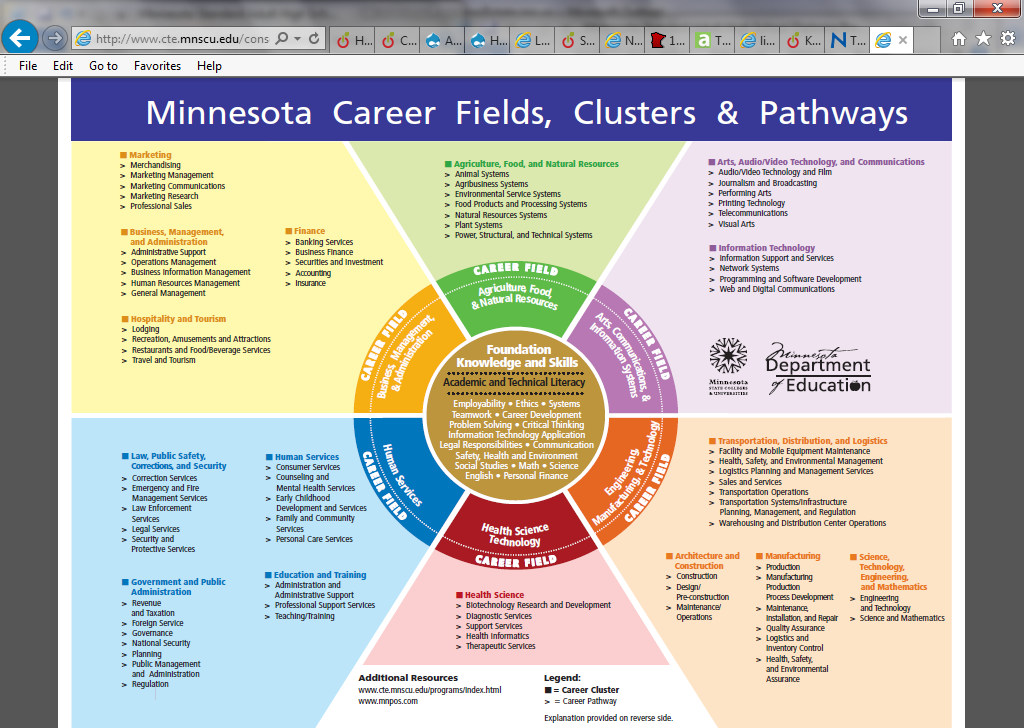 Section Five:  Minnesota Standard Adult High School Diploma Program Pilot ApplicationPilot Application Release Date:	Wednesday, November 5, 2014Pilot Applications Due:		Tuesday, December 2, 2014Applications must be completed and submitted electronically to Cherie Eichinger via email at cherie.eichinger@state.mn.us by 4:30 p.m. on the due date. Late submissions and submissions not submitted via email will not be accepted.InstructionsEligible ApplicantsApplicants must currently be receiving state and federal ABE funding and may be current ABE consortia or collaborations involving multiple ABE consortia.Application FormApplicants can complete the application questions and budget narrative (found on pages 4-22 of in this application) electronically in this document or in a separate document.Staffing Roles and RequirementsApplicants must have multiple staff members participating in training and implementing the new state adult diploma pilot program.  This helps balance the workload and allows for some local peer support and monitoring of the State Adult Diploma Program. Applicants must ensure that staff members participate in training and the working group, as proposed in the application or amended through discussion with the Minnesota Department of Education.  While not all ABE staff must participate in the state-provided training and working group, sufficient local staff must participate to ensure educational quality and adherence to expectations. Participation in the working group will provide ongoing technical assistance, training and feedback to approved pilot programs.  Specific staff roles can be mixed and matched across staff members and can change over time.  Roles will include:Administration will be conducted by the manager(s) and coordinator(s) overseeing the adult diploma pilot.  This role will serve as a program leader and direct staff in the other roles.  This role will ensure that the consortium will fulfill grant expectations.Intake is frequently completed by the support professional, teacher or administrator that serves as the first point of contact with the adult diploma pilot student and helps them enroll in the program.Advising will be provided to students to help them identify goals and create and revise their personal learning plan during intake, upon graduation, and throughout their participation in the adult diploma pilot.  As part of the personal learning plan, this role will need to help evaluate transcripts and other experiences that may serve as evidence of completion of various competency domains. This role could be filled by local counselors, support professionals, teachers, administrators, or other appropriate ABE staff members.Instruction may be delivered by those teachers and staff through classes, individual instruction, and distance learning to students in the adult diploma pilot.Assessment is fulfilled by the support professional, teacher, administrator or other practitioner that will be giving NRS or other formal learning exams. (This does not include informal in-class assessments.)Additional roles may include local technology support or addressing other identified needs.FundingApplicants are expected to develop a proposed budget to successfully implement the adult diploma pilot.  Applicants may request up to $10,000 in federal ABE funding to help them complete the pilot, which ends on June 30, 2015. Consortia can supplement this funding with additional funding from other sources, including regular ABE funding and resources that have already been allocated. Of the additional funds provided to approved State Adult Diploma Pilot Programs, the majority is expected to pay for staffing, training and program development. Additional Program RequirementsLocal ABE Consortia that are selected to pilot will be required to adhere to the following:Have multiple local staff available to participate in the initial training on Monday, December 15, Thursday, January 15, and Friday, January 16. This training is targeted to local staff that will be fulfilling any of the staffing roles as identified in the instructions and will cover several topics, including an overview, standards, staffing role expectations, completion options, advising, program procedures and logistics, course development, and implementation planning;Have local staff participate in monthly Adult Diploma Working Group meetings, which are typically held the third Monday of the month from 9:15 a.m. – 3:30 p.m. at the Minnesota Department of Education (travel costs can be covered by Literacy Action Network);Use Learner Web as the pilot online student portfolio tool;Work with the State Adult Diploma pilot tools and resources;Adhere to the state Adult Diploma Policy and other policies as established by the Minnesota Department of Education;Evaluate the pilot program by entering data into the state ABE database at least monthly and by submitting additional evaluative data and reports, upon request;For More Information:Check the MNABE Adult Diploma website (www.mnabe.org/programs/adult-diploma)Participate in the Adult Diploma Pilot Application Webinars, taking place: 12:15-1:30 p.m. on Friday, November 7, 2014 (to register, please go to: https://student.gototraining.com/r/6823769635281662976)10:00-11:00 a.m. on Tuesday, November 25, 2014 (to register, please go to: https://student.gototraining.com/r/2273728835777204992)12:30-1:30 p.m. on Monday, December 1 (to register, please go to: https://student.gototraining.com/r/6035927772538355712)Contact Brad Hasskamp at brad.hasskamp@state.mn.us or (651) 582-8594Minnesota Standard Adult High School Diploma Program Pilot Application QuestionsSection A:  ABE Consortium InformationSection B:  Adult Diploma Pilot Program StaffingQuestion B-1.  Please attach a staff roster of all staff that will be working directly with the pilot programming, with names, sites, email addresses and phone numbers, with your application.Question B-2.  Please describe your staff members’ training and implementation of GED and adult diploma programming, including participation in the adult diploma task forces, working group or other applicable groups.Question B-3.  Please describe your staff members’ training and implementation of standards-based educational models, which could include Minnesota’s K-12 standards, ACES Transitions Integration Framework, the CCRS (College and Career Readiness Standards for Adult Education), Northstar Digital Literacy Standards, and/or other standards models.Question B-4.  Please describe your staff members’ training and experience with providing student advising.Section C:  Adult Diploma Pilot Proposed ProgrammingPotential Multi-Domain State Adult Diploma Completion OptionsPotential Language Arts Completion OptionsPotential Mathematics Completion OptionsPotential Science Completion OptionsPotential Social Studies Completion OptionsPotential Employability, Career Development and Digital Literacy Completion OptionsPlease note that additional information will be given about each completion option during the initial and ongoing training and technical assistance.Question C-1.  Please describe the potential need for state adult diploma programming in your area.  With this information, please include information on how the potential participant number (identified above) was calculated. (Examples of demonstrated need might include the number of ABE enrollees that do not have secondary credentials, U.S. Census data for your geographic area, applicable enrollee numbers, etc.)Questions C-2. In addition to staffing and information noted in previous sections, please describe your consortium’s/consortia’s capacity to implement the state adult diploma pilot.Question C-3. Please describe the technology resources and staff technology skills that may help them implement the state adult diploma pilot. Answers should also include experience and use of distance learning, Northstar Digital Literacy Assessments and/or online portfolios. (Applicants can attach applicable sections of their technology and distance learning plan from their narrative, if applicable.)Question C-4. Of the programming that you currently offer, what classes or instruction do you intend to use with adult diploma students? (Applicants can attach the applicable program/instructional descriptions from their most recent narrative, if applicable.)Question C-5. If approved, how will your state adult diploma pilot work with local school districts?  Answers should also indicate whether graduates of the state adult diploma will be eligible to receive a diploma from a local school district.Section D:  BudgetPlease include a proposed budget narrative.  This should identify how the additional federal funding (up to $10,000 in additional federal ABE funds) will be spent. (Please complete the budget worksheet that has the UFARS codes.)Question D-1. If approved, how much, if any, additional funding and/or resources, including in-kind, will be used to supplement the pilot funds?State Adult Diploma Pilot Budget NarrativeBudgets are tentative proposals, pending approval from the Minnesota Department of Education. Budgets should cover costs related to implementing the new State Adult Diploma Pilot Program from January-June 2015.  Requested funds should not exceed $10,000.100 - Salaries and WagesPlease identify the applicable UFARS (line item) object code for each position funded with this opportunity and identify the amount of time you will charge to this grant for each position.  Example:  Object code:  156 Social Worker   FTE:  .50%200 - Employee BenefitsIdentify total benefits for each position identified above (in Salaries).  Justification example:  156 School Social Worker 10% at $20,000 = $2,000 Other Salary 10% at $10,000 = $1,000300 - Purchased Services400 - Supplies And Materials500 - Capital Expenditures800 – Other ExpendituresState Adult Diploma Pilot Application RubricProposals will be evaluated by staff from the Minnesota Department of Education and by select members of the consultation team.Ratings – Each item received a score of 0, 1 or 2:  Section A: ABE Consortium InformationSection B:  Adult Diploma Pilot Program StaffingAdditional criteria to consider when rating the staffing section:In the proposed staffing roles, assess: The perceived sustainability of staff workloads and roles;Identified staff members’ experience with adult diploma programming, GED, student advising, and standards-based education;The number of local staff members’ available for training opportunities;Staff members’ foundation in and use of Minnesota’s K-12 standards, College and Career Readiness Standards (CCRS) for Adult Education, the ACES Transitions Integration Framework (TIF), and Northstar Digital Literacy Standards; andConsortium and program capacity, in part through its experience with adult diploma programming, GED instruction, and connections to K-12 districts and other helpful resources.Section C:  Adult Diploma Pilot Proposed ProgrammingAdditional criteria to consider when rating the proposed programming section:In the proposed programming, assess: Programming site coordination and consistency across multiple sites;Proposed need, based on projected student numbers and justification;Sustainability based on student participation numbers compared to budgets and staffing;The number of completion options available locally, based on options approved by MDE;The proposed instructional description’s alignment with standards, clear articulation, comprehensiveness, ability for students to achieve, intensity of programming, incorporation of digital literacy, embedded nature of advising, and other best practices; andProposed use of technology, including distance learning, portfolios and other resources.Section D:  BudgetAdditional criteria to consider when rating the budget section:In the proposed programming, assess: The sustainability of the proposed budget; andThe incorporation of other resources or funds.Automatic DisqualificationsApplication SummarySection Six:  For More InformationMinnesota ABE Adult Diploma Web Site (www.mnabe.org/programs/adult-diploma)Additional ResourcesAcademic, Career, and Employability Skills (ACES) Transitions Integration Framework (TIF) (http://atlasabe.org/professional/transitions)College and Career Readiness Standards (CCRS) for Adult Education (http://lincs.ed.gov/publications/pdf/CCRStandardsAdultEd.pdf)Literacy Action Network Web Site (www.literacyactionnetwork.org/supplemental-service-activities/adult-secondary-credential-task-force)Minnesota Department of Education Adult Diploma Task Force Web Site (http://education.state.mn.us/MDE/Welcome/AdvBCT/StandultHighSchDiplTaskForce/)Minnesota's K-12 Academic Standards (http://education.state.mn.us/MDE/EdExc/StanCurri/K-12AcademicStandards/index.htm)Northstar Digital Literacy Standards (https://www.digitalliteracyassessment.org/standards.php)ContactBrad Hasskamp, Policy and Operations Specialist at the Minnesota Department of Education, at brad.hasskamp@state.mn.us or (651) 582-8594Meeting Time9:15am-3:30pmMeeting DatesMonthly, third Monday of the monthMeeting LocationMinnesota Department of Education1500 Highway 26 West, Roseville, MNDateTopicsRoomTuesday, May 20, 2014Discuss implementation planDebate purpose and target population detailsFurther discussion of gridFriday, June 20Make recommendations regarding consultation team108Roseville ABE Fairview Center*(not at MDE)Tuesday, July 22K-12 standards training CC-14Conference Center ATuesday, August 19Advising SunwoodSt. Cloud Kelly Inn*(not at MDE)Monday, September 15Portfolio exploration, MCIS presentationCC-14Conference Center AMonday, October 20Advising follow up, Work Keys presentationCC-14Conference Center AMonday, November 17Pilot developmentCC-14Conference Center AMonday, December 15Pilot trainingCC-17Conference Center BMonday, January 26, 2015Pilot members discuss implementation issuesCC-17Conference Center BMonday, February 23Implementation issues, review frameworksCC-17Conference Center BMonday, March 16Implementation issues, discuss evaluationsCC-17Conference Center BMonday, April 20Implementation issues, database follow upCC-17Conference Center BMonday, May 18Implementation issues, recommend next steps to full launchCC-17Conference Center BMonday, June 15Implementation issues, finalize full launch materials and trainingCC-17Conference Center BJuly 20, 2015Evaluate pilots, prepare for full launchAugust 17, 2015Training for full launchSeptember 21, 2015Potential full launchMeeting Time9:30am-12:30pmMeeting DatesTypically quarterly, often on first Monday of the monthMeeting LocationMinnesota Department of Education1500 Highway 26 West, Roseville, MNMeeting Frequency4-6 meetings per year typicallyDateTopicsRoomNovember 24, 2014First meeting:  History, working group overview, approve pilot application formCC-14Conference Center ADecember 8, 2014Discuss pilot training, review evaluation criteria needed from local pilots and other programsCC-3 & 4Conference Center AMarch 2, 2015Discuss pilots, portfolios and advising models, prepare evaluation reportCC-18Conference Center BMay 4, 2015Review pilot information/dataCC-18Conference Center BAugust 3, 2015Evaluate pilots, review application, recommend approved local state adult diploma program timelineCC-18Conference Center BFall 2015Develop training recommendations for local programsDateMDEWorking GroupConsultation TeamLocal ProgramsNow-OngoingLead working group (ongoing).Discuss and approve implementation plans.Meets monthlyJuly 2014Finalize advisory committee applications.Revise staff position descriptions.Meet with MDE staff on K-12 standardsAugust 1, 2014Approve consultation team membershipAugust 31, 2014Revamp data systemsRecommend pilot models and application formSeptember 2014Facilitate advisory committee (ongoing)October 2014Explore pilotsNovember 2014Develop pilots (ongoing)First meeting:  overviewPilot program applications dueDecember 2014Pilot Training part 1Pilot recommendationsPilot programs begin phase 1January 2015Pilot Training parts 2-3Pilots launchMarch 2015Pilot issue monitoringPilot issue monitoring, stakeholder messagingApril 2015Submit first evaluation to commissioner and legislaturePilot visitMay 2015Pilot visit and evaluationJune 2015Evaluate pilots and next stepsEvaluate pilots and next stepsEnd pilot phase 1July 2015Post application form for all ABE consortiaComplete applications for full launchAugust 2015Approve applicationsReview and recommend next stepsReview and recommend next stepsSubmit applications for full launchSeptember 2015Approved programs begin programmingCompetency DomainGuiding StandardsEnglish Language ArtsMinnesota K-12 StandardsCollege and Career Readiness StandardsMathematicsMinnesota K-12 StandardsCollege and Career Readiness StandardsSocial StudiesMinnesota K-12 StandardsScienceMinnesota K-12 StandardsEmployability and Career DevelopmentAcademic, Career and Employability Skills (ACES) Transitions Integration Framework (TIF)Northstar Digital Literacy StandardsReading AnchorNo context/absence of evidenceLEVEL ALEVEL BLEVEL CLEVEL DLEVEL ECite evidence and inferAsk and answer questions about key detailsAsk and answer 5Ws+H of key detailsRefer to details/examples when explaining text and drawing inferences; Quote accurately Cite textual evidence to support analysis and inferences Cite textual evidence to support explicit analysis and inferencesAnalyze and summarize main ideaIdentify main idea and retell detailsIdentify main idea, recount key details and how they support main ideaIdentify main idea, supporting details and summarize; determine theme in literature and summarize.Identify theme or central idea and how it is conveyed through details; summarize without personal opinion or judgmentsIdentify theme/central idea and analyze its development  through specific details; summarize objectively; paraphrase accuratelyAnalyze text development and interactionDescribe connection between 2 individuals, events, ideas or pieces of infoUse time, sequence and cause/effect language to describe textual relationships Explain events, procedures/ideas or concepts based on specific infoAnalyze text connections and distinctions between individuals, ideas, or events; precisely follow a multistep procedure Explain how individuals, ideas or events interact and develop over the course of text; determine possible cause/effect in a series of events; precisely follow multi-step procedures Interpret meanings of words and phrasesUse questioning to determine or clarify meaning of words/phrasesDetermine meaning of general academic and domain- specific words in contextualized text Determine meaning of general academic and domain-specific words in contextualized text; determine meaning of figurative languageDetermine meaning of figurative, connotative and technical meanings; analyze impact of word choice on meaning and toneDetermine meaning of figurative, connotative and technical meanings; analyze cumulative impact of word choice on meaning and toneAnalyze text structureKnow and use text features to locate key facts or info efficientlyKnow and use text features and search tools to efficiently locate key facts or infoDescribe overall structure of a text; compare/contrast overall structure of 2 or more textsAnalyze how sentences, paragraphs, chapters or sections fit into structure and contribute to the development of ideas; analyze how author structure contributes to development of ideasAnalyze in detail how author’s ideas or claims are developed and refined; analyze and evaluate effectiveness of structure in exposition/argumentAssess author’s point of view/purposeIdentify main purpose of a text; distinguish own POV from author’sCompare/ contrast POV in multiple accounts of same event/topic; describe how narrator’s/ speaker’s POV influences description of eventsDetermine author’s POV or purpose and how author analyzes counterarguments; identify where author’s POV or purpose is revealedDetermine author’s POV or purpose and analyze use of rhetoric to advance POV or purpose; distinguish between what is stated and what is really meant in text; compare POV of 2 or more authors on same or similar topicsIntegrate and evaluate diverse media sourcesUse illustrations and details to describe key ideasUse illustrations/ words in text to demonstrate understanding; Explain how aspects of illustrations contribute to what is conveyed by words in a storyInterpret visual, oral or quantitative info and explain contribution to understanding; locate an answer or solve a problem efficiently from multiple print or digital sourcesIntegrate info from different media/formats/words to develop coherent understanding of a topic; integrate info expressed in words with a visual version of the same infoIntegrate quantitative analysis with qualitative analysis in print or digital text; translate quantitative or technical info in words to visual form and vice versa; integrate and evaluate multiple info sources in different formats to address a question or solve a problemEvaluate and analyze argumentsIdentify reasons an author gives to support textual pointsDescribe how reasons support specific author points in textExplain author reasons/evidence to support points and match support with specific pointsDelineate and evaluate an argument and evidence for relevance, sufficiency and/or irrelevanceDelineate and evaluate an argument and evidence for validity, relevance, sufficiency; identify fallacies in reasoningCompare and contrast two or more textsIdentify basic similarities and differences between 2 texts on the same topicCompare/ contrast important points and key details in 2 texts on the same topicIntegrate info from several texts on the same topic in order to write or speak knowledgeably about the subjectAnalyze a case in which 2 or more texts on the same topic conflict and identify text disagreements due to facts or interpretationsAnalyze seminal U.S. documents; compare/contrast findings presented to those from other sources noting when findings support or contradict previous infoRead and comprehend complex textsSee CCRS for specific info on measuring text complexitySee CCRS for specific info on measuring text complexitySee CCRS for specific info on measuring text complexitySee CCRS for specific info on measuring text complexitySee CCRS for specific info on measuring text complexityLanguage AnchorNo context/absence of evidenceLEVEL ALEVEL BLEVEL CLEVEL DLEVEL EDemonstrate conventions of standard English grammar and usageSee CCRS or checklists for specific learner targets at this levelSee CCRS or checklists for specific learner targets at this levelSee CCRS or checklists for specific learner targets at this levelSee CCRS or checklists for specific learner targets at this levelSee CCRS or checklists for specific learner targets at this levelDemonstrate command of mechanics of standard EnglishSee CCRS or checklists for specific learner targets at this levelSee CCRS or checklists for specific learner targets at this levelSee CCRS or checklists for specific learner targets at this levelSee CCRS or checklists for specific learner targets at this levelSee CCRS or checklists for specific learner targets at this levelApply knowledge of language contextually for meaning, style and comprehensionChoose word/phrases for effect; recognize differences between conventions of spoken and written standard EnglishChoose words and phrases to convey precise ideas/ punctuation for effect; differentiate between formal /informal English discourse; expand, combine, reduce sentences for effect; compare/ contrast varieties of EnglishVary sentence patterns; maintain consistency in style and tone; choose language that expresses ideas precisely and conciselyAnalyze meanings of unknown or multiple-meaning words and phrases Use context clues; use affixes; Identify root wordsUse context clues; use prefixes and known root words to determine meaning; predict compound words meanings; use print/digital referencesUse context clues; use grade-appropriate Greek and Latin affixes and roots; consult reference materialsUse context clues; use grade-appropriate Greek and Latin affixes and roots; consult reference materials; verify preliminary determination of word/phrase meaningUse context clues; identify and correctly use word families; consult reference materials; verify preliminary determination of word/phrase meaningUnderstand figurative language, word relationships and nuances in word meaningSort words into categories, and define by categories/ key attributes; identify real-life connections between words and use; distinguish nuances among verbs and adjectivesDistinguish literal/non-literal meanings of words/phrases in context; identify real-life connections between words and use; distinguish nuances that describe states of mind or degrees of certaintyInterpret figurative language; recognize and explain idioms, adages and proverbs; use relationships between words to better understand each of the wordsAcquire and use academic vocabulary accurately for reading, writing, speaking and listeningUse words and phrases acquired through conversations, reading and being read to; use simple conjunctionsUse words and phrases acquired through conversations, reading and being read to including adverbs and adjectives to describeAcquire and use accurately level-appropriate general and domain specific words/phrasesAcquire and use accurately level-appropriate general and domain specific words/phrases; gather vocabulary knowledge when considering a word/phraseAcquire and use accurately level-appropriate general and domain specific words/phrases sufficient for reading, writing, speaking and listening at college and career level; demonstrate independence in gathering vocabulary knowledgeSpeaking & Listening AnchorNo context/absence of evidenceLEVEL ALEVEL BLEVEL CLEVEL DLEVEL EConverse and collaborate effectively with diverse partnersListen to others; take turns speaking; continue the conversationBuild conversations by linking comments to remarks of othersAsk questions to clarify; review key ideas; explain own ideas in light of discussionConnect ideas of several speakers using relevant evidence, observations and ideasPose/respond to questions/evidence; respond to diverse perspectives; synthesize evidence from all sides of the argumentIntegrate and evaluate diverse media and formatsAsk/answer questions about key details; request clarificationDetermine main ideas and supporting details of a text read aloudParaphrase portions of text; summarize a text read orallyAnalyze main ideas and supporting details; analyze purpose of informationIntegrate multiple sources of information in order to make informed decisions and solve problemsEvaluate a speaker’s point of viewAsk/answer questions to seek help, get information or clarifyIdentify reasons and evidence speaker provided to support particular pointDelineate speaker’s arguments, etc. and note which are supported by evidence/which are notEvaluate the soundness of the reasoning/relevance of the evidence and identify irrelevant evidenceEvaluate speaker’s point of view, reasoning, evidence, assessing stance, premise, word choice, emphasis, and tonePresent information, findings and evidence in an organized way, appropriate to audienceDescribe people, places, things, events with relevant detailsTell a story or recount an experience with appropriate facts and relevant detailsPresent findings, sequencing ideas logically, using pertinent descriptions, facts, details; use appropriate eye contact, volume, pronunciationEmphasize important points in a focused, coherent manner using relevant evidence, valid reasoning and well-chosen detailsConvey a clear and distinct perspective; alternative or opposing perspectives are addressedStrategically use digital media and visual displays of dataAdd drawings/ other visual displays to provide additional detailAdds audio and visual displays when appropriate to enhance development of main ideas/themesInclude multimedia (graphics, images, music, sound) and visual displays to clarify informationIntegrate multimedia and visual displays to strengthen claims and evidence/add interestMake strategic use of digital media to enhance understanding of findings, reasoning and evidenceAdapt speech to a variety of contexts and tasksSpeak audibly and express thoughts, feelings and ideas clearlySpeak in complete sentences in order to provide requested detail or clarificationDifferentiate between contexts that call for formal English and situations where informal discourse is appropriateAdapt speech to a variety of contexts and tasks, demonstrating command of formal English when appropriateAdapt speech to a variety of contexts and tasks, demonstrating command of formal English when appropriate Writing AnchorNo context/absence of evidenceLEVEL ALEVEL BLEVEL CLEVEL DLEVEL EWrite arguments using reason and evidenceWrite informative/explanatory text to convey information clearly and accuratelyWrite narratives using effective technique, details and sequencingProduce clear and coherent writingPlan, revise, edit, rewrite or try a new approachEmploy technology to produce, publish, interact and/or collaborateConduct research projectsGather from multiple sources, assess credibility and accuracy and avoid plagiarismDraw evidence from text to support analysis, reflection and research5-Component RubricScore 50-59(and a minimum CASAS score of 210 on Form 83 or higher)Writing 15-Component RubricScore 60-69Writing 25-Component RubricScore 70-75Writing 3 Minimum reading score of 5.0 on Form M or higher5-Component RubricScore 76-84English 950 college intake appointment required; reading score of 6.4-8.1 on Form D or higher5-Component RubricScore 80-89Engl 960H.S. diploma/GED required as well as a college intake; minimum reading score of 8.2 on Form D or higher5-Component RubricScore 90+Accuplacer TestRecommendedCompetencyEvidencePrint all upper- and lowercase lettersUse common, proper and possessive nounsUse singular and plural nouns with verb agreementUse personal, possessive and indefinite pronounsUse past, present and future verbsUse frequently occurring adjectivesUse frequently occurring nouns and verbsUse frequently occurring conjunctions (e.g., and, but, or, so, because)Use determiners such as articles and demonstrativesUse frequently occurring prepositions (e.g., during, beyond, toward)Understand and use interrogatives (5Ws+H)Produce and expand complete simple and compound declarative, interrogative, imperative and exclamatory sentences in response to promptsMathematicsTopicPre- High School levelSuggested ideas of projects a program could use to demonstrate competenciesHigh School levelSuggested ideas of projects a program could use to demonstrate competenciesCollege ReadinessNumber SenseNumber SenseNumber SenseNumber SenseNumber SenseNumber SenseBasic operations with multiple digits numbersFinancial literacy- demonstrate check books skills, addition and subtraction with positive and negative numbers,Exponents, square rootsFinancial literacy: shopping, comparing sale items, etc. using add/subt/mult/divDecimals, fractions, percentsFinancial literacy- show budget using a pie chart with percents, fractions and decimals representationFinancial literacy- shopping, demonstrating use of percents, decimals, fractions, eg: sales and sales taxWorking within a recipe and cooking,Order of operationsProblem Solving: Solve realistic one step problemsWrite their own real life situation where they used one step problem solving, and solve the problem showing their work.Solve realistic multi-step problemsSolve realistic multi-step problemsEstimation: Mental arithmetic, round answers to appropriate place valueUse estimate to determine reasonableness in your answersOral presentationRatios and Proportions: Solve for an unknown using a ratio or proportion (rational equations)Work with scale drawing of house, multiplying or dividing a recipe, compute trip distance, rate and time,…AlgebraAlgebraAlgebraAlgebraAlgebraAlgebraSimplify Algebraic ExpressionsFactor Polynomial (GCF)Factoring trinomialsSolve Algebraic equations and inequalities, in both one and two variablesAnalyze, Solve, and Graph Systems of Equations and InequalitiesGraph linear equations on coordinate plane/ analyze graphsProject demonstrating skills: example- write an linear equation representing your cell phone bill, projecting future expenses, graph on a coordinate plane, and show data…Analyze, Solve and Graph Quadratic EquationsInterpret functions (identify slope, intercept)Project demonstrating skills: example- write an linear equation representing your cell phone bill, projecting future expenses, graph on a coordinate plane, and show data…Interpret functions (identify domain, range, minimum, maximum, intercepts)Simplify polynomial expressionsSolve polynomial equationsInteger exponentsRational exponentsScientific notationGeometry and MeasurementGeometry and MeasurementGeometry and MeasurementGeometry and MeasurementGeometry and MeasurementGeometry and MeasurementUS and metric measurements and convertBring in a unit measurement of their choice, and convert from one system to the other.Solve problems using 2-dimensional objects- Perimeter and areaMake scale drawing of a room, compute perimeter of floor, volume for paint for walls, surface area for carpet, etc…Compose and Decompose 2 &3 dimensional figuresSolve problems using 3-dimensional objects- surface area and volumeMake scale drawing of a room, compute perimeter of floor, volume for paint for walls, surface area for carpet, etc…Similar figures for scale drawings- map reading/ blue printsMake scale drawing of a room, compute perimeter of floor, volume for paint for walls, surface area for carpet, etc…Use Pythagorean TheoremStatistics, Data, and ProbabilityStatistics, Data, and ProbabilityStatistics, Data, and ProbabilityStatistics, Data, and ProbabilityStatistics, Data, and ProbabilityStatistics, Data, and ProbabilityMean, Median, Mode, and RangeFind the price of an item (ex: burger) from several different restaurants or find different salaries from varied careers. Create a chart showing mean, median, and mode and rangeinterpret data and solve problems related to graphic representationsBring a printed data report (newspaper clipping of a chart or graph) and explain and interpret the findings in detail-computing when necessary.Make and evaluate inferences based on data as found in charts, graphs, tablesCompetencyMastery DateTeacher SignatureHow Met?EstimatingAdding and subtracting multi-digit numbersMultiplying and dividing positive and negative multi-digit numbersOrder of operationsFractionsDecimalPercentsProblem solving:  multi-step, real-life problemsRatios and proportionsUS and metric measurementsCompetencyMastery DateTeacher SignatureHow Met?Mean, median, mode and rangeInterpret data and solve problems related to graphic representationsMake and evaluate inferences based on data found in charts, graphs and tablesCompetencyMastery DateTeacher SignatureHow Met?Simplify algebraic expressions (combining like terms)Factor polynomialSolve algebraic equationsSolve algebraic inequalitiesGraph and analyze linear equationsInterpret functions (slope and intercepts)simplify polynomial expressionsInteger exponents, square rootSolve polynomial equationsScientific notationCompetencyMastery DateTeacher SignatureHow Met?Solve problems using two dimensional objects:  perimeter and areaSolve problems using three dimensional object:  surface area and volumeSimilar figures for scale drawings, map reading, blueprint readingPythagorean TheoremCompetenciesNo Context/ Absence of EvidenceA. FamiliarityB. Concrete UnderstandingC. Analyze/ApplyD. Evaluate & UseE. Reframe/CreateScience Practices Science Practices Science Practices Science Practices Science Practices Science Practices Science Practices Comprehend Scientific PresentationsRead and understand scientific literatureSummarize scientific articlesIdentify reliable sources of scientific informationCompare 2 or 3 scientific articles and identify conflictsPrepare a presentation that supports an idea based on scientific investigative workComprehend Scientific PresentationsSummarize scientific information using tables, charts and graphsUse a scientific articles to support a position or opinion you haveInvestigation DesignIdentify different ways to collect dataCollect and organize observable dataConduct an investigation, record results, analyze and present resultsDetermine if results from scientific investigation address hypothesis and are reliableDesign and conduct a scientific investigation to test a hypothesis, analyze results, draw conclusionsInvestigation DesignUnderstand step of scientific investigationConduct pre-designed investigations, record resultsInvestigation DesignSummarize results of experimentsReasoning from DataObserve and collect dataMaster the SI system of unitsIdentify bias in dataEvaluate theories or investigations for reliability of sources and dataCreate a problem, cause, solution argument using facts and opinionsEvaluating Conclusions With EvidenceSort data by color, size, texture, etc.Draw conclusions from pre-existing dataAdapt and use different devises to present data and give conclusions on reliabilityApply investigation results to different situationsTake an old problem and add new evidence and draw new conclusionsExpressing Scientific InformationFill in given charts and graphs with pre-existing dataRead Charts & graphs of pre-existing dataUse the SI system of units to present dataApply scientific vocabulary to explain results from analysis of data gained or reviewedUse effective methods to explain analysis of finding using scientific vocabulary, charts and graphsScientific TheoriesDescribe scientific theoriesDifferentiate between hypothesis, theory  and factDescribe why scientific theory changes over time and what evidence/data was responsibleCompare current competing theoriesGive and defend one theory over a competing oneHow do theories affect scientists and nonscientists?Probability and StatisticsUnderstand the relationship between science and mathUse mean, median and mode to evaluate a given set of scientific dataCollect data, analyze the data by finding the using 4 statistical measures and create a chart of one of thoseEvaluate statistical data and determine the best measure for accurate displayDesign an experiment, collect data, analyze date using statistical measures and draw conclusions about adjusting the experiment designProbability and StatisticsUnderstand the connection between science and probabilityDesign an experiment to test a probability hypothesis and collect the dataLife Science Life Science Life Science Life Science Life Science Life Science Life Science Human Body and HealthIdentify the characteristics and interaction between cells, tissues, organs and body systemsDescribe how organs and body systems interact to meet the needs of organisms, especially vertebratesDescribe the importance of carbohydrates, lipids, proteins and nucleic acids that allow organisms to grow, survive and reproduceEvaluate the effectiveness of vaccines in preventing diseaseHuman Body and HealthGive the name and function of each body systemUnderstand the relationship between viruses, bacteria, fungi and parasitesDescribe the importance of active and passive transport in organism survivalIdentify common cancers, rates, treatments, etc.Human Body and HealthDescribe how homeostasis is maintained in humansUnderstand human cellular reproductionRelationship between Life systems and Energy FlowDifferentiate between the different KingdomsUnderstand the photosynthetic processAnalyze the relationship between organ systemsEvaluate American Indian sustainable land us practicesCause/Effect Movement of disease/virus' (Polio, HIV, Ebola)Relationship between Life systems and Energy FlowIdentify the relationship between the food chain and food webDescribe how producers, consumers and decomposers are connectedAnalyze the relationship between respiration and photosynthesisEcosystemsIdentify an ecosystem and its partsID MN native plant speciesAnalyze how matter and energy are transformed and transferred in an ecosystemDescribe the human impact, both beneficial and harmful on natural systemsEcosystemsCompare/contrast the following relationships: predator/prey, parasite/host, and producer/consumer/decomposerDesign and construct a habitat for a living organism that meets its need for food, air and waterOrganization of Life (Structure and Function)Describe and sort plants into groups according to physical characteristics and behaviorsDescribe the difference between plant and animal structures and functionsHow do antibodies fight diseases & how do vaccines assist in the fightOrganization of Life (Structure and Function)Use the microscope and other  scientific instruments to observe and collect data on microscopic and macroscopic organismsMolecular Basis for HeredityIdentify plant characteristicsUnderstand human cellular reproductionAnalyze how protein synthesis occurs (DNA/RNA)Evaluate the Genome ProjectWhat are the consequences of use/misuse of the GenomeMolecular Basis for HeredityUnderstand sexual & asexual reproductionKnow & use Punnett squaresExplain the results of using Punnett squaresMolecular Basis for HeredityExplain complete and incomplete dominanceEvolutionExplain survival of the fittestFollow extinction of a species and understand fossil recordsGive common causes of the extinction of a speciesGive some prevention strategies for threatened speciesHow do variations and mutations affect societyPhysical SciencePhysical SciencePhysical SciencePhysical SciencePhysical SciencePhysical SciencePhysical ScienceConservation, Transformation, and Flow of EnergyMeasure temperature, volume, weight and length of various objectsExplain how mass is conserved during a physical change in a closed systemPerform an experiment to determine if sound travels better through solids or gas. Record measurements and conclusionsConduct velocity experiments. Change one or two variables. Graph results and draw conclusions.Conservation, Transformation, and Flow of EnergyExplain the factors affecting the relationship between pitch, sound, vibrationDescribe differences between different materials that conduct heatUse wave properties of light to explain reflection, refraction and the color spectrumShow how changes in the frequency of a wave affects the wavelength of a wave? Conduct an experiment, virtual or actual, record results.Conservation, Transformation, and Flow of EnergyExplain how light travelsCompare insulators and conductors of heat and electricityDifferentiate and show how kinetic energy is converted to potential energy and vice versaUse http://audacity.sourceforge.net to show amplitude, period and frequencyConservation, Transformation, and Flow of EnergyIdentify ways to generate heat energyGive examples of thermal, electrical, chemical and mechanical energy and show how energy is transferred from one to anotherShow the effectiveness of the combustion engine in terms of energy transferBuild and test an electric motor and explain how it works. Record results, observations and difficulties.Conservation, Transformation, and Flow of EnergyExplain how refrigerators workConstruct an electromagnetUse earthquakes to explain how seismic waves transfer energyExplain why a trumpet and guitar sound different when they play the same noteDescribe waves in terms of speed, wavelength, frequency and amplitudeConduct an experiment to show heat loss. Measure, graph and draw conclusionsWork, Motion, and ForcesDescribe how push and pull forces make objects moveShow how magnets repel and attractMeasure, calculate and graph the speed of an object traveling in a straight line as a function of time and explain the objects motionUnderstand inertia in terms of a car collisionCalculate your weight on different planets using data of the mass and radius of the planets and Newton's universal law of gravitationWork, Motion, and ForcesDescribe gravity and give examples of how it worksUse simple machines to show input and output of force and motionShow how an objects direction is affected by forces acting upon itCalculate acceleration using specified forces in one dimension F=maUse vector diagrams to describe force, velocity and accelerationWork, Motion, and ForcesExplain theExplain how force, speed and direction are relatedUse Newton's third law of motion to explain driving in the snowWork, Motion, and ForcesKnow how to measure temperature, volume, weight and lengthExplain why combustion engines are inefficient at performing workWork, Motion, and ForcesCalculate your mass and weight in Denver, the moon and JupiterMatter, Chemical Properties and Reactions Related to Living ThingsWhy does water exist in 3 states of matterObserve and record water changing statesConduct an experiment to measure equal amounts of water in its 3 statesIdentify common elements by protons, neutrons, electrons and show their relative charges and massDescribe the role of valence electrons in the formation of chemical bondsMatter, Chemical Properties and Reactions Related to Living ThingsDescribe the basic parts of atoms and moleculesIdentify physical changes that occur in materialsExplain/show how the movement in particles explains melting, freezing, condensation and evaporationWhy is the periodic table arranged like it is?Explain the law of conservation of mass using atom rearrangement in a chemical reactionMatter, Chemical Properties and Reactions Related to Living ThingsIdentify common elements from the periodic tableDifferentiate between the mass and weight of an objectConduct virtual acid/base mixture lab. Record results and observations.Where do isotopes come from and why are they important?Use and describe chemical reactions using symbolsMatter, Chemical Properties and Reactions Related to Living ThingsHow are elements, compounds, atoms and molecules relatedUnderstand the reactants and products from a chemical reactionWhy are quarks important?Explain exothermic and endothermic reactionsMatter, Chemical Properties and Reactions Related to Living ThingsIdentify physical properties of metals and non-metalsAnalyze a mixture using physical properties of color, solubility, density, melting point and boiling pointBuild models to show ionic and covalent bondingEarth and Space Science (STILL IN DEVELOPMENT)Earth and Space Science (STILL IN DEVELOPMENT)Earth and Space Science (STILL IN DEVELOPMENT)Earth and Space Science (STILL IN DEVELOPMENT)Earth and Space Science (STILL IN DEVELOPMENT)Earth and Space Science (STILL IN DEVELOPMENT)Earth and Space Science (STILL IN DEVELOPMENT)Earth Structure and ProcessesEarth Structure and ProcessesInterdependency within the Earth SystemInterdependency within the Earth SystemInterdependency within the Earth SystemInterdependency within the Earth SystemInterdependency within the Earth SystemInterdependency within the Earth SystemThe UniverseThe UniverseThe UniverseThe UniverseThe UniverseHuman Interactions with Earth SystemsHuman Interactions with Earth SystemsHuman Interactions with Earth SystemsHuman Interactions with Earth SystemsHuman Interactions with Earth SystemsCompetencyMastery DateTeacher SignatureHow Met?Show an understanding of the scientific method, using empirical criteria, logical argument and skeptical review.Describe how science, technology, engineering, mathematics and society interact in order to meet needs and solve problems.  Demonstrate how the context of scientific effort influences society, and is influenced by society.CompetencyMastery DateTeacher SignatureHow Met?Explain how living things are interdependent and constantly changing.  Explain how humans impact natural systems. Explain the concept of ecosystems, including the transformation and transfer of energy and matter.Explain the concept of evolution and extinction.Explain how the human body functions, heredity, environment, disease, maintenance, and age.CompetencyMastery DateTeacher SignatureHow Met?Explain how the Earth and our solar system interact and change, and how these changes impact formations of the Earth’s surface and atmosphere, including weather and climate. Explain aspects of earth and space changes as they relate to human interaction with global environments.  CompetencyMastery DateTeacher SignatureHow Met?Demonstrate an understanding of matter (properties, structure and changes).Demonstrate an understanding of motion (forces).Demonstrate an understanding of energy (types and transformations).CompetencyMastery DateTeacher SignatureHow Met?Functions and interactions of the three branches of governmentFunctions and interactions of the levels of government (Federal, State and local)How government interacts with indigenous and other sovereign nationsIndividual rights, duties and responsibilities within the community Individual rights, duties and responsibilities within the stateIndividual rights, duties and responsibilities within the nationCompetencyMastery DateTeacher SignatureHow Met?Explain the impact of economic policies of individuals on themselves, communities, the nation and the worldExplain the impact of economic policies of governments on individuals, communities, the nation and the worldExplain the impact of economic policies of banks and businesses on individuals, communities, the nation and the worldPersonal financial goal settingPersonal budgetAnalyze long-term and short-term costs of spending and savingAnalyze long-term and short-term costs of investing and borrowingAnalyze long-term and short-term costs of insuringCompetencyMastery DateTeacher SignatureHow Met?Explain why past patterns influence the presentExplain why history is important to develop an understanding of where we are today and where civilization is headedDemonstrate historical inquiry, discover, interpretation and critical analysis of human historyCompetencyMastery DateTeacher SignatureHow Met?Demonstrate the ability to read, interpret geographic representations of physical characteristics, human characteristics and distribution of resourcesInvestigate, analyze and report geographical information to problem solve and plan for the future Demonstrate knowledge and understanding of how resources, physical and environmental factors influence and are influenced by human activities (migration, social, economic and political systems)Applicant NameDate of ScreeningEmailPhoneReview Assessment Scores Diploma Cut Scores: Reading – 518 (6.0) on form D / A or CASAS 236Math CASAS 230Reading:   Date __________ GE___________  Form _______  SS _____Language:  Date __________GE ___________ Form _______ SS______Math:        Date __________ GE ___________ Form _______   SS _____Is the person already enrolled in ABE or transferring from another site/consortium?Referral SourceHow did you hear about this program (did someone refer you to the program or did you find out another way?)Let’s talk about your past high school transcripts and credits.Transcripts/CreditsIEP or 504 Accommodation Plan in high school?Program or other Connections Employment counselor, or any other counselors/ workers?Sign a release of information to talk to these agencies.  Agency: ______________________             Worker:_______________________           Phone/Email: __________________           VRS    MFIP     Dislocated Worker   WIA Adult    WIA Youth   DWPOther:  __________________________________________________Introduce Self-Management Standard and the fact that we have standards for every competency area. Look over skill #1 Goal Setting...we will start to explore this area first.Goal Setting and identifying barriers…..1.What is it that you want to do with this diploma that you can’t do now?  (motivation)2.  If you had your diploma right now, what would you do with it?  What is your bigger goal, after the diploma is complete?   (draft long term goals)Possible Barriers/ Obstacles(What is your availability to attend?)What obstacles have prevented you from finishing the diploma in the past? Discuss previous attempts, support structures needed or in place - relationships, accountability, motivation, procrastination, etc.ChildcareDo you have children?  Ages?  Do you have reliable childcare if you need to attend classes here?TransportationIs transportation going to be a concern?Will the student need to be connected to resources such as bus tokens?Will the student need to be connected to WIA Youth or other services?Will the student need to work online/remotely? OthersLiving situation?  Stable housing?Is there support from family/friends?Job commitments?Is there support from the employer?Employment History SummaryDo you have a job or military experience? How long?Do you have a resume?Are you currently working?How many hours do you work?What would your previous employer say about your work performance? Note Employability strengths and IssuesComputer Literacy & AccessAdequate Computer Skills for online platforms?Need DAILY Access to Computer with Internet ServiceWill the completion of online homework be a concern?Email account established? Gmail?Do you have time to do Northstar?Previous College EducationHave you ever attended college before?Are you aware of your academic status?Do you owe money to a college?Selective Service Registration ? (males only)Anyone in need of FAFSA or Workforce Programming will need a selective service number to gain access to that funding.Accuplacer or past GED testsExplain that GED and Accuplacer scores may allow “testing out” of competency areasStudent is eligible to take the Accuplacer after 90 days.Referrals Basic Computer Skills course?College Prep?GED?Fast TRAC?Accuplacer appointment?MVAC Youth Program/JobDEED Job Service/WIA AdultInterviewersSkills, Competencies & KnowledgeEvidence of CompletionDate of CompletionInitial Counseling SessionDevelop personal learning plan with skills/experience, student goals and potential career pathway identificationEnglish Language ArtsReadingLanguageSpeaking and ListeningWritingMathematicsNumber SenseAlgebraGeometry and MeasurementData, Statistics, and ProbabilityScienceScience PracticesLife SciencePhysical Science:  The Nature of Science and EngineeringEarth and Space ScienceSocial StudiesEconomicsGeographyHistoryU.S. Government and CitizenshipCareer and Employability SkillsSelf-ManagementDeveloping a Future PathwayNavigating SystemsDigital Literacy SkillsGraduating Counseling SessionEvaluate students’ work and finalize transitions planLead Consortium Fiscal AgentLead Consortium Fiscal AgentParticipating Consortium/ConsortiaParticipating Consortium/ConsortiaLead Contact Who is the main pilot application contact?PersonLead Contact Who is the main pilot application contact?EmailLead Contact Who is the main pilot application contact?PhoneStaff Roles Which staff member(s) will perform the following roles for the new State Adult Diploma Pilot Program?AdministrationStaff Roles Which staff member(s) will perform the following roles for the new State Adult Diploma Pilot Program?IntakeStaff Roles Which staff member(s) will perform the following roles for the new State Adult Diploma Pilot Program?AdvisingStaff Roles Which staff member(s) will perform the following roles for the new State Adult Diploma Pilot Program?InstructionStaff Roles Which staff member(s) will perform the following roles for the new State Adult Diploma Pilot Program?AssessmentStaff Roles Which staff member(s) will perform the following roles for the new State Adult Diploma Pilot Program?Additional? (i.e. technology support, etc.)  Please specify role.Training (Part One)Which staff member(s) will participate in the Adult Diploma Pilot Training (Part One) on Monday, December 15 from 9:15-3:30pm at the Minnesota Department of Education, if the application is approved? Topics tentatively include overview, staffing roles and expectations, standards I, and implementation planning I.Training (Part One)Which staff member(s) will participate in the Adult Diploma Pilot Training (Part One) on Monday, December 15 from 9:15-3:30pm at the Minnesota Department of Education, if the application is approved? Topics tentatively include overview, staffing roles and expectations, standards I, and implementation planning I.Training (Part Two)Which staff member(s) will participate in the Adult Diploma Pilot 2-Day Training (Part Two) on January 15-16 at the Minnesota Department of Education, if the application is approved? Topics tentatively include standards II, completion options, advising, program procedures and logistics, course development, and implementation planning II.Training (Part Two)Which staff member(s) will participate in the Adult Diploma Pilot 2-Day Training (Part Two) on January 15-16 at the Minnesota Department of Education, if the application is approved? Topics tentatively include standards II, completion options, advising, program procedures and logistics, course development, and implementation planning II.Ongoing Training/AssistanceWhich staff members will participate in the Adult Diploma Working Group and its monthly meetings starting on Monday, January 26, if the application is approved?Ongoing Training/AssistanceWhich staff members will participate in the Adult Diploma Working Group and its monthly meetings starting on Monday, January 26, if the application is approved?Proposed Adult Diploma Pilot Programming Site(s)Potential Number of Students Participating Pilot (January – June 2015)?Which completion options do you plan on having available to your students during the pilot period?(Please complete checklist below of all approved completion options.)Potential Completion OptionDo you plan to make it available locally?National External Diploma Program (NEDP) +This option will not be available during the beginning of the pilot period.Approved and aligned transcripts from foreign secondary schools +Potential Completion OptionDo you plan to make it available locally?K-12 Language Arts Credit VerificationAligned Postsecondary Course CompletionAccuplacer Test Score Verification (78+)GED (2002 Version) score 450+ on Reading and Writing tests + writing sampleGED (2014 Version) score 158+ on RLA and Social Studies/Science tests + writing sample; GED Ready if proctoredPassing scores on BST or MCA testsTOEFLACT Score 18+ on Writing and 21+ on Reading testsABE group instructionABE individual instructionABE distance learningApproved and aligned interdisciplinary and/or culminating project with written report and oral presentationPotential Completion OptionDo you plan to make it available locally?K-12 Math Course Completion VerificationGED (2002 Version) Mathematics + additional workGED (2014 Version) MathematicsGED Ready Score 158 (in a proctored environment)Advancing from Developmental Education to college credit-level courses according to an approved postsecondary ready testPassing MCA or BST Math testsABE group instructionABE individual instructionABE distance learningPotential Completion OptionDo you plan to make it available locally?K-12 course completion verificationPostsecondary course completion verficationGED (2002 Version) Science test passing score + additional workGED (2014 Version) Science passing scoreABE group instructionABE individual instructionABE distance learningApproved and aligned research projects and/or reportsCompletion OptionDo you plan to make it available locally?K-12 course completion verificationPostsecondary course completion verificationGED (2002 Version) Social Studies passing score + additional workGED (2014 Version) Social Studies passing scoreABE group instructionABE individual instructionABE distance learningApproved and aligned research project and/or reportPotential Completion OptionDo you plan to make it available locally?ABE group instructionABE individual instructionABE distance learning (including MindQuest Academy, APEX,  or other options)FastTRAC ProgrammingABE College Prep CoursesNorthstar Digital Literacy Assessments/CertificateResume CompletionApproved and aligned projects and/or reportsTyping speed verification (15+ words/minute)UFARS Object CodeObject Code Description and Justification Narrative – Please use additional space as necessary.FTEJuly 1, 2011 – June 30, 2012Funding Amount Per Object Code110 Administration/SupervisionFTE:110Justification:FTE:140Licensed Classroom PersonnelFTE:140Justification:FTE:141 Non-Licensed Classroom PersonnelFTE:141Justification:FTE:143 Licensed Instructional Support PersonnelFTE:143Justification:FTE:144Non-Licensed Instructional Support PersonnelFTE:144Justification:FTE:145 Substitute Teacher-Licensed Personnel SalariesFTE:145Justification:FTE:146Substitute Non-Licensed Classroom/Instructional SalariesFTE:146Justification:FTE:156School Social WorkerFTE:156Justification:FTE:157School PsychologistFTE:157Justification:FTE:158Qualified Mental Health ProfessionalFTE:158Justification:FTE:161Certified Paraprofessional/Personal Care AssistantFTE:161Justification:FTE:162Certified One-to-One ParaprofessionalFTE:162Justification:FTE:163Foreign Language InterpreterFTE:163Justification:FTE:164Interpreter for the DeafFTE:164Justification:FTE:165School CounselorFTE:165Justification:FTE:168Security SpecialistFTE:168Justification:FTE:170Non-Instructional SupportFTE:170Justification:FTE:172Physician (evaluation only)FTE:172Justification:FTE:175Cultural LiaisonFTE:175Justification:FTE:185Other Salary Payments (Licensed or Certified)FTE:185Justification:FTE:186Other Salary Payments (non-licensed or non-certified)FTE:186Justification:FTE:199Salary Adjustments - Full Cafeteria Plans/Cash In Lieu of BenefitsFTE:199Justification:FTE:UFARS Object CodeObject Code Description and Justification Narrative – Please use additional space as necessary.Funding Amount Per Object Code210FICA/Medicare210Justification:214PERA (Public Employees Retirement Association)214Justification:218TRA (Teacher Retirement Association)218Justification:220Health Insurance220Justification:230Life Insurance230Justification:235Dental Insurance235Justification:240Long Term Disability Insurance240Justification:250Tax Sheltered Annuities/Minnesota Deferred Compensation Plan250Justification:251Employer-Sponsored Health Reimbursement Arrangements (HRA)251Justification:252Other Post Employment Benefits (Up to an equal to ARC)252Justification:270Workers Compensation270Justification:280Unemployment Compensation280Justification:299Other Employee Benefits299Justification:OBJECT CODES 301 and 302 ARE NOT ALLOWED FOR THIS GRANT OPPORTUNITYOBJECT CODES 301 and 302 ARE NOT ALLOWED FOR THIS GRANT OPPORTUNITYOBJECT CODES 301 and 302 ARE NOT ALLOWED FOR THIS GRANT OPPORTUNITYUFARS Object CodeObject Code Description and Justification Narrative – Please use additional space as necessary.Funding Amount Per Object Code303Federal Sub Awards and Contracts, up to $25,000Identify each subaward, subcontract and purchase of service agreement up to $25,000. Justification examples:  Subcontract with outside Evaluator to develop evaluation forms and collect data - $7,000 for services only (no benefits - all allocated under Object Code 303); Purchase of service agreement with (named organization) for xyz  –  total amount $30,000 (first $25,000 allocated under Object Code 303, remaining $5,000 allocated under Object Code 304). $28,000 Subcontract with (named organization)  for development of curriculum (first $25,000 allocated under Object Code 303, remaining $3,000 allocated under Object Code 304)Justification:304Federal Sub Awards and Contracts, amount that exceeds $25,000Identify each subaward, subcontract and purchase of service agreement over $25,000Justification example:  Purchase of service agreement with (named organization) for xyz - total amount $30,000 (first $25,000 allocated under Object Code 303, $5,000 remaining balance allocated under Object Code 304).  $28,000 Subcontract with (named organization) for development of curriculum (first $25,000 allocated under Object Code 303, $3,000 remaining balance allocated under Object Code 304)304Justification:316Data Processing Services (Other Educational Agencies)316Justification:320Communication Services320Justification:329Postage and Parcel Services329Justification:330Utility Services330Justification:340Insurance340Justification:344Audiologist Contracted Services >$25,000344Justification:345Licensed School Nurse Services >$25,000345Justification:347School Social Worker Contracted Services >$25,000347Justification:348School Psychologist Contracted Services >$25,000348Justification:349Qualified Mental Health Professional Contracted Services >$25,000349Justification:350Repairs and Maintenance Services350Justification:353Paraprofessional/Personal Care Assistant Contracted Services >$25,000353Justification:354One-to-One Paraprofessional Contracted Services >$25,000354Justification:355Foreign Language Interpreter Contracted Services >$25,000355Justification:356Interpreter for the Deaf  Contracted Services >$25,000356Justification:357Interpreter for the Deaf  Contracted Services <$25,000357Justification:358Foreign Language Interpreter Contracted Services <$25,000358Justification:359One-to-one Paraprofessional Contracted Services <$25,000359Justification:360Transportation Contracts With Private or Public Carriers – up to $25,000360Justification:Obj. Code 360 should be used in rare circumstances – Obj. Code 303/304 should almost always be used.Obj. Code 360 should be used in rare circumstances – Obj. Code 303/304 should almost always be used.Obj. Code 360 should be used in rare circumstances – Obj. Code 303/304 should almost always be used.361Paraprofessional/Personal Care Assistant Contracted Services <$25,000361Justification:364Transportation Contracts with Public or Private Carriers Paid w/Federal Funds (over $25,000)Justification:  365Interdepartmental Transportation (Chargeback)Justification:366Travel, Conventions And ConferencesIdentify estimated travel costs that grant staff (not contractors) are expected to incur while performing the duties of the grant. Justification example:  In-state Travel costs to Training Sites - $1,000 Registration to in-state conference (identify conference) - $250366Justification:368Federal Reimbursed Out-Of-State Travel – (must be pre-approved) Identify out-of-state trip and why it is necessary/relevant to this funded project and number of staff for trip – Identify name of conference if known and estimated total costs per trip per person.  368Justification:369Entry Fees/Student Travel Allowances369Justification:370Operating Leases or Rentals, Rentals of Training Room Space370Justification:373Educational Speech/Language Pathologist Contracted Services <$25,000373Justification:374Audiologist Contracted Services <$25,000374Justification:377School Social Worker Contracted Services <$25,000377Justification:378School Psychologist Contracted Services <$25,000378Justification:389Training and Tuition ReimbursementIdentify costs to staff, parents and others who participate in trainings or other capacity building initiatives to enhance their knowledge and better serve their student/child.  Might include tuition, books, materials, and non-staff mileage, lodging and daycare costs (not personal care attendants).  Must be based on reimbursement of actual expenditures incurred by person/people reimbursed.389Justification:390Payments For Educational Purposes To Other Minnesota School Districts390Justification:Obj. Code 390 should be used in rare circumstances – Obj. Code 303/304 should almost always be used.Obj. Code 390 should be used in rare circumstances – Obj. Code 303/304 should almost always be used.Obj. Code 390 should be used in rare circumstances – Obj. Code 303/304 should almost always be used.391Payments To Minnesota School Districts (Cost Sharing Agreements)391Justification:Obj. Code 391 should be used in rare circumstances – Obj. Code 303/304 should almost always be used.Obj. Code 391 should be used in rare circumstances – Obj. Code 303/304 should almost always be used.Obj. Code 391 should be used in rare circumstances – Obj. Code 303/304 should almost always be used.392Payments For Educational Purposes To Out-of-State  and Other392Justification:Obj. Codes 392 and 393 are student placements and cannot be entered as Obj. Code 303 and/or 304.Obj. Codes 392 and 393 are student placements and cannot be entered as Obj. Code 303 and/or 304.Obj. Codes 392 and 393 are student placements and cannot be entered as Obj. Code 303 and/or 304.394Payments For Educational Purposes To Other Agencies (Non-School Districts)394Justification:Obj. Code 394 should be used in rare circumstances – Obj. Code 303/304 should almost always be used.Obj. Code 394 should be used in rare circumstances – Obj. Code 303/304 should almost always be used.Obj. Code 394 should be used in rare circumstances – Obj. Code 303/304 should almost always be used.395Shared Costs For Paired Districts Only395Justification:Obj. Code 395 should be used in rare circumstances – Obj. Code 303/304 should almost always be used.Obj. Code 395 should be used in rare circumstances – Obj. Code 303/304 should almost always be used.Obj. Code 395 should be used in rare circumstances – Obj. Code 303/304 should almost always be used.UFARS Object CodeObject Code Description and Justification Narrative – Please use additional space as necessary.Funding Amount Per Object Code401Supplies And Materials - Non-Instructional401Justification:430Supplies And Materials - Non-Individualized Instructional430Justification:433Supplies And Materials - Individualized Instruction433Justification:460Textbooks And Workbooks460Justification:461Standardized Tests461Justification:470Media Resources470Justification:490FoodIdentify approximate number of workshops that will necessitate expenditures related to food/ refreshments490Justification:UFARS Object CodeObject Code Description and Justification Narrative – Please use additional space as necessary.Funding Amount Per Object Code530Other Equipment Purchased – No indirect to be calculated for these costs530Justification:555Technology Equipment – No indirect to be calculated for these costs555Justification:895Federal and Nonpublic Indirect CostsIndirect - Identify restricted or approved rate used to calculate indirect charges to the grant. Indirect = total direct costs X the approved/restricted indirect rate.(Applies to Federal Funding Only)895Justification:Please add ALL object code values and enter the GRAND TOTAL amount in the next boxMultiple Site Applicants:  remember this total should reflect the total for all sites  $0Does Not Meet ExpectationsDoes not appear to meet local or state expectations or best practices; information missing, unclear and/or incorrect1Meets Minimum ExpectationsMay meet minimum state expectations but does not appear to represent best practice2Stands Out as ExemplaryMeets and potentially exceeds state expectations and represents best practicesItemNotesRatingEntire sectionTotal Section Score/2ItemNotesRatingStaff RolesStaff Participation in Pilot Training in December (Part One)Staff Participation in Pilot Training in January (Part Two)Staff Participation in Working GroupResponse to Question B-1Please attach a staff roster of all staff that will be working directly with the pilot programming, with names, sites, email and phone numbers, with your application.Response to Question B-2Please describe your staff members’ training and implementation of GED and adult diploma programming, including participation in the adult diploma task forces, working group or other applicable groups.Response to Question B-3Please describe your staff members’ training and implementation of standards-based educational models, which could include Minnesota’s K-12 standards, ACES Transitions Integration Framework, the CCRS (College and Career Readiness Standards for Adult Education), Northstar Digital Literacy Standards, and/or other standards models.Response to Question B-4Please describe your staff members’ training and experience with providing student advising.Total Section Score/16ItemNotes RatingProposed SitesPotential Number of Students ParticipatingEnglish Language Arts Competency Options AvailableMath Competency Options AvailableScience Competency Options AvailableSocial Studies Competency Options AvailableEmployability, Career Development and Digital Literacy Competency Options AvailableResponse to Question C-1Please describe the potential need for state adult diploma programming in your area.  With this information, please include information on how the potential participant number (identified above) calculated. (Examples of demonstrated need might include the number of ABE enrollees that do not have secondary credentials, U.S. Census data for your geographic area, applicable enrollee numbers, etc.)Response to Question C-2In addition to staffing and information noted in previous sections, please describe your consortium’s/consortia’s capacity to implement the state adult diploma pilot.Response to Question C-3Please describe the technology resources and staff technology skills that may help them implement the state adult diploma pilot. Answers should also include experience and use of distance learning, Northstar Digital Literacy Assessments and/or online portfolios. (Applicants can attach applicable sections of their technology and distance learning plan from their narrative, if applicable.)Response to Question C-4Of the programming that you currently offer, what classes or instruction do you intend to use with adult diploma students? (Applicants can attach the applicable program/instructional descriptions from their most recent narrative, if applicable.)Response to Question C-5If approved, how will your state adult diploma pilot work with local school districts?  Answers should also indicate whether graduates of the state adult diploma will be eligible to receive a diploma from a local school district.Total Section Score/24ItemNotesRatingBudget narrativeResponse to Question D-1If approved, how much, if any, additional funding and/or resources, including in-kind, will be used to supplement the pilot funds?Total Section Score/4Section AIs the applicant a current grant recipient as an ABE consortium? (automatic disqualification if no)Section BAre local ABE staff members willing to participate in required training?  (automatic disqualification if no)Section BAre local ABE staff members willing to participate in the monthly State Adult Diploma Working Group?  (automatic disqualification if no)Total Application ScoreDoes the application have any automatic disqualifications?Geographic/Transitions RegionCentral, DOC, East Metro, Mpls, NE, NW, SE, St. Paul, SW, West MetroSettingRural, Urban and/or Suburban?Consortium/Consortia Size (in terms of service)Small, medium or large